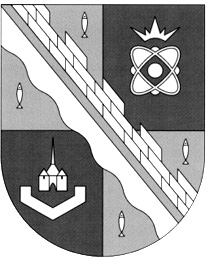 администрация МУНИЦИПАЛЬНОГО ОБРАЗОВАНИЯ                                        СОСНОВОБОРСКИЙ ГОРОДСКОЙ ОКРУГ  ЛЕНИНГРАДСКОЙ ОБЛАСТИпостановлениеот 19/12/2019 № 4444Об утверждении муниципальной программы«Современное образование Сосновоборского городского округа»В соответствии с Федеральным законом от 06.10.2003 № 131-ФЗ «Об общих принципах организации местного самоуправления в Российской Федерации», постановлением администрации  Сосновоборского городского округа от 13.03.2019 № 546 «О порядке разработки, реализации и оценки эффективности муниципальных программ Сосновоборского городского округа» и на основании решения совета депутатов муниципального образования Сосновоборский городской округ  Ленинградской области от 06.12.2019 № 66 «О бюджете Сосновоборского городского округа на 2020 год и на плановый период 2021-2022 годов», администрация Сосновоборского городского округа п о с т а н о в л я е т:1. Утвердить муниципальную программу «Современное образование Сосновоборского городского округа» (Приложение).2. Признать утратившим силу постановление администрации Сосновоборского городского округа 25.11.2013 № 2897 «Об утверждении муниципальной программы «Современное образование в Сосновоборском городском округе» (с изменениями).3. Отделу по связям с общественностью (пресс – центр) Комитета по общественной безопасности и информации (Никитина В.Г.) разместить настоящее постановление на официальном сайте Сосновоборского городского округа.4. Общему отделу администрации (Смолкина М.С.) обнародовать информацию о принятии настоящего постановления в городской газете «Маяк».5. Настоящее постановление вступает в силу со дня подписания, правоотношения возникают 01.01.2020.6. Контроль за исполнением настоящего постановления возложить на заместителя главы администрации по социальным вопросам Горшкову Т.В.Глава Сосновоборского городского округа                                                        М.В.ВоронковИсп.: Мащенко Л.Н., Ермакова И.А.Тел.: (81369)2-99-74, (813 69) 2-99-72; ЛЕУТВЕРЖДЕНАпостановление администрацииСосновоборского городского округаот 19/12/2019 № 4444(Приложение)МУНИЦИПАЛЬНАЯ ПРОГРАММА «Современное образование Сосновоборского городского округа»г. Сосновый Бор2019 ОГЛАВЛЕНИЕПАСПОРТ Муниципальной программы Сосновоборского городского округа«Современное образование Сосновоборского городского округа»ОБЩАЯ Характеристика, основные проблемы и прогноз развития сферы реализации МУНИЦИПАЛЬНОЙ программыМуниципальная программа Сосновоборского городского округа «Современное образование в Сосновоборском городском округе» (далее - Программа) - является организационной основой деятельности системы образования Сосновоборского городского округа, направленной на реализацию государственной политики в сфере образования.Программа сформирована во взаимосвязи с Государственной программой Российской Федерации «Развитие образования», Государственной программой Ленинградской области «Современное образование Ленинградской области».На начало 2018 года в системе образования Сосновоборского городского округа функционирует 28 муниципальных образовательных организаций различных типов.Развитие системы образования Сосновоборского городского округа осуществляется в условиях возрастающей потребности граждан в услугах дошкольного образования. По состоянию на 1 января 2018 года система дошкольного образования Сосновоборского городского округа включает 14 муниципальных бюджетных дошкольных образовательных учреждений, из них 3 центра развития ребенка (МБДОУ № 2,15,19).8 учреждений (МБДОУ № 2, 4, 5, 8, 12, 15, 18, 19) реализуют образовательную программу дошкольного образования в группах общеразвивающей, компенсирующей и оздоровительной направленности в разном соотношении. В данных учреждениях функционирует 28 групп компенсирующей направленности: 19 групп для детей с нарушением речи, 4 группы с нарушением зрения, 4 группы с задержкой психического развития, 1 группа для детей со сложным дефектом. Фактическая численность детского населения в возрасте от 2 месяцев до 7 лет по состоянию на 1 января 2018 года составила 5554.  Всего программами дошкольного образования охвачено 3644 ребенка.Учет детей, подлежащих обучению по образовательным программам дошкольного образования, и прием их на обучение в муниципальные бюджетные дошкольные образовательные учреждения осуществляется с использованием автоматизированной информационной системы «Электронный детский сад».Возрастающая потребность в дошкольном образовании способствовала развитию новых формы организации дошкольного образования: центры игровой поддержки ребенка, консультационные центры.Учитывая демографическую ситуацию в Сосновоборском городском округе и интенсивность миграционных процессов, количество детей, стоящих на учете для получения места в дошкольных образовательных учреждениях, неуклонно возрастает. В настоящее время в Сосновоборском городском округе отмечается дефицит мест для детей раннего возраста. Очередь на получение места в дошкольных образовательных учреждениях на 01.09.2018 года составила 270 детей от 1 года до 3 лет.Не в полной мере созданы условия для удовлетворения потребностей детей с ограниченными возможностями здоровья, число которых постоянно увеличивается.Реализация прав детей с ограниченными возможностями здоровья на получение общедоступного и качественного бесплатного дошкольного образования осуществляется сетью муниципальных бюджетных дошкольных образовательных учреждений, реализующих адаптированные образовательные программы дошкольного образования в группах компенсирующей направленности. Вместе с тем необходимо создавать условия для обучения детей с ограниченными возможностями здоровья в общеразвивающих группах вместе с детьми без особых потребностей. В системе дошкольного образования отмечаются низкие темпы обновления состава педагогических кадров, медленно формируются компетенции педагогов в соответствие с федеральными государственными образовательными стандартами, наблюдается неудовлетворенность населения качеством образовательных услуг дошкольного образования. В условиях принимаемых мер по созданию дополнительных мест в системе дошкольного образования возникает проблема дефицита педагогических кадров.В рамках реализации данной программы остро стоит вопрос строительства в Сосновоборском городском округе нового детского сада.Решение вышеуказанных проблем возможно за счет достижения основной цели в сфере дошкольного образования, которой является обеспечение государственных гарантий на качественное и доступное дошкольное образование.Развитие системы общего образования Сосновоборского городского округа осуществляется в соответствии с основными направлениями государственной политики.На начало 2018 года в системе образования Сосновоборского городского округа функционирует 9 муниципальных бюджетных общеобразовательных учреждений, из них 1 лицей, 1 гимназия и 1 общеобразовательное учреждение с углубленным изучением английского языка. Число обучающихся в школах города на начало 2018-2019 учебного года составило 5912 учащихся.На уровне начального общего образования наблюдается стойкая тенденция увеличения численности обучающихся.На уровне среднего общего образования реализуется профильное обучение в соответствии с ФГОС СОО. Профильное обучение позволяет учащимся выбрать конкретную приоритетную область, связанную с определенным видом деятельности человека, для более глубокого изучения.В Сосновоборском городском округе реализуются мероприятия по поиску и отбору одаренных детей, включая организацию олимпиад, спортивных мероприятий и конкурсов различной направленности, предусматривается выплата грантов главы администрации муниципального образования Сосновоборский городской округ.Перед системой образования сегодня поставлена задача построения образовательной среды нового типа на основе эффективного использования потенциала современных информационных и педагогических технологий с учетом цифровых возможностей, в которую вовлечены все участники образовательного процесса: администрация образовательных организаций, педагоги, обучающиеся, их родители, Комитет образования, социальные партнеры.В 2018 году 13 детей-инвалидов, обучающихся на дому, учились с использованием дистанционных образовательных технологий. Школьники города успешно участвуют в различных городских, региональных, всероссийских конкурсах, олимпиадах, конференциях в области новых информационных технологий, проводимых Центром информационных технологий.С 2017 года две общеобразовательные организации (МБОУ «СОШ № 6» и МБОУ «СОШ № 7») являются участниками региональной инновационной программы "Развитие современной социокультурной информационно-образовательной среды Ленинградской области на основе внедрения современных образовательных технологий: электронного обучения, дистанционных образовательных технологий, технологий смешанного и мобильного обучения", которая является важным звеном цифровой трансформации системы образования и ориентирована на развитие информационно-технологической инфраструктуры единой информационно-образовательной среды, обеспечивающей возможности модернизации образования на основе использования современных образовательных технологий. Программа разработана в партнерстве с Компанией «Мобильное Электронное Образование» (МЭО), которая является разработчиком и поставщиком системных программных решений, образовательных услуг и сервисов для системы общего образования в контексте требований ФГОС в Российской Федерации. Участие в программе позволяет получить коллективам этих школ ценный опыт внедрения в образовательный процесс цифровой образовательной платформы "МЭО", предоставив педагогам возможность использовать широкий спектр цифрового контента для организации новых видов деятельности, внедрения современных педагогических технологий для реализации ключевых положений ФГОС в контексте построения индивидуальных маршрутов, развития исследовательской и проектной деятельности, освоения новых подходов к оцениванию и формированию универсальных учебных действий.Планируется подключение обучающихся города также к федеральным системам: «Российская электронная школа», платформам электронных информационно-библиотечных центров и других образовательных сред и ресурсов по принципу одного окна и сквозной авторизации пользователей.Количество и качество компьютерного, интерактивого, мультимедийного оборудования в образовательных организациях должно соответствовать современным требованиям, а имеющаяся техника постоянно подвергается моральному и физическому износу и требует постоянного обновления. Требуется продолжать также легализацию программного обеспечения.Устойчивая тенденция снижения числа здоровых детей определяет необходимость создания в каждой школе среды, обеспечивающей дальнейшее совершенствование медицинского обслуживания, организацию школьного питания, создание современных условий для занятий физической культурой и спортом, на школьном и муниципальном уровнях - работу психолого-медико-педагогической комиссии.Обеспечение качественного питания обучающихся - одно из условий создания здоровье - сберегающей среды в общеобразовательных организациях, снижения отрицательных эффектов и последствий функционирования системы образования. В Сосновоборском городском округе организацией питания школьников занимается МАУ «Центр обслуживания школ». В 2018 году охват питанием учащихся школ составил 97%.Система дополнительного образования Сосновоборского городского округа осуществляет свою деятельность в соответствии федеральными, региональными документами, определяющими основные направления.В системе образования города функционирует 5 образовательных учреждений дополнительного образования детей, которые реализуют шесть основных направлений: технической, естественнонаучной, физкультурно-спортивной, художественной, туристско-краеведческой, социально-педагогической.В 2018 году в системе дополнительного образования были заняты 5997, за счет бюджета-4931 обучающийся.Дополнительное образование является неотъемлемой частью образовательного пространства города. Благодаря системной и целенаправленной работе педагогических коллективов учреждений дополнительного образования обучающиеся смогли достичь высоких результатов в различных отраслях внеурочной деятельности.Ежегодно учреждениями дополнительного образования проводится значительное количество мероприятий по направлениям деятельности, в которых принимают участие дети и подростки Сосновоборского городского округа. Среди традиционных мероприятий: конкурс научно-исследовательских, проектных и творческих работ «Александровские чтения», ежегодная научно-практическая конференция с защитой проектов на базе ФГУП «НИТИ им. А.П.Александрова»; городской фестиваль детского и юношеского творчества «Сосновоборская мозаика», городские конкурсы агитбригад и смотр строя и песни, кубок Санкт-Петербурга и Ленинградской области "Сосновоборские Дюны" по спортивному ориентированию, турнир по волейболу среди юношей памяти В.С.Мельникова, открытое первенство по кроссу «Золотая осень», городская спартакиада среди летних оздоровительных лагерей, финал туристско-краеведческого многоборья для школ города и др.В рамках реализации народного проекта «Равные возможности детям» на территории Сосновоборского городского округа на базе муниципального бюджетного образовательного учреждения дополнительного образования «Дом детского творчества» с целью социализации и ранней профориентации детей и подростков, создание условий, способствующих патриотическому, физическому, интеллектуальному и духовному развитию личности юного гражданина России, его лидерских качеств, воспитанию активной гражданской позиции работают два клуба по месту жительства: «Юный патриот» и «Клуб общения трех поколений».К числу приоритетных направлений деятельности учреждений дополнительного образования города относится:реализация дополнительных общеразвивающих программ технической и естестеннонаучной направленностей;расширение спектра образовательных программ, которые обеспечивают право выбора индивидуального образовательного маршрута;внедрение новых форм работы по привлечению детей группы риска в систему дополнительного образования;выполнение творческих, исследовательских проектов;реализация задач проекта "Успех каждого ребенка".МБОУДО «ЦРТ» является опорной площадкой по развитию инженерно-технического творчества школьников и участвует в реализации Всероссийского сетевого проекта «Школьные наукограды инженерного и технического творчества учащихся» в рамках Государственно-частного партнёрства с Федеральной торговой площадкой; является Центром подготовки компетенций (ЦПК JS) по подготовке школьников Ленинградской области к соревнованиям «JuniorSkills» по компетенциям "Электромонтажные работы" и «Мультимедийная журналистика".С 2019 года Сосновоборский городской округ включился в процесс внедрения персонифицированного финансирования, целью которого является предоставление детям права получать интересующее их (востребованное, качественное и соответствующее ожиданиям детей и их семей) дополнительное образование без ограничения возможности выбора организации, реализующей соответствующую дополнительную общеразвивающую программу.В то же время в системе дополнительного образования сохраняются проблемы, для решения которых целесообразно применение программно-целевого метода:несоответствие материально-технической оснащенности организаций дополнительного образования современным требованиям образования (износ основных средств составляет – 50%);не в полной мере осуществляется возможность получения дополнительного образования для детей требующих особого внимания (дети – инвалиды, дети из семей с низким социально-экономическим статусом),недостаточное использование современных образовательных технологий;низкая динамика обновления кадрами системы дополнительного образования;За последние годы в Сосновоборском городском округе создана система осуществления государственной политики по организации оздоровления, отдыха, занятости детей, подростков и молодежи. Эффективному выполнению программы способствовала слаженная работа комитетов и отделов социального блока, объединение финансовых потоков из бюджетов всех уровней.С 2018 гда наблюдается стабильный охват оздоровлением и отдыхом от 50 до 55% детей и подростков от общего числа населения Сосновоборского городского округа. Что происходит в основном за счет увеличения количества лагерей, открытых Комитетом образования и выделение средств из местного бюджета на организацию дневных оздоровительных лагерей.Ежегодно принимаются постановления администрации муниципального образования по данному вопросу.Постановлением определены основные задачи организации летнего отдыха детей:1. обеспечение мероприятий, направленных на оздоровление детей и подростков;2. обеспечение в приоритетном порядке отдыха детей, находящихся в трудной жизненной ситуации, а именно:- детей, оставшихся без попечения родителей;- детей-инвалидов;- детей с ограниченными возможностями здоровья, то есть имеющих недостатки в физическом и (или) психическом развитии;- детей-жертв вооруженных и межнациональных конфликтов, экологических и техногенных катастроф, стихийных бедствий;- дети из семей беженцев и вынужденных переселенцев;- детей, оказавшихся в экстремальных условиях;- детей-жертв насилия;- детей, проживающих в малоимущих семьях;- детей с отклонениями в поведении3. предупреждение детского травматизма;4. организация занятости подростков, состоящих на учете в ОДН ОМВД;5. профилактика правонарушений среди несовершеннолетних;6. реализация социально-педагогических программ экологического, художественного, спортивного и патриотического воспитания учащихся в дневных оздоровительных лагерях;7. выявление и поддержка одаренных и талантливых детей;8. развитие сети спортивных лагерей и поддержка детско-юношеского туризма.В соответствии с требованиями надзорных органов ежегодно в канун летней оздоровительной кампании проводится работа по обеспечению безопасности детей, пребывающих в оздоровительных учреждениях всех видов: - соблюдение санитарных норм пребывания детей;- создание безопасных условий жизнедеятельности детей (пожарная безопасность, предупреждение дорожно-транспортного травматизма, антитеррористическая защищенность);- обеспечение качества питания;- качество воспитательных, образовательных, развивающих программ.За последние годы накоплен положительный опыт работы межведомственной городской координационной комиссии при администрации муниципального образования по вопросам организации оздоровления, занятости детей, подростков, в том числе детей, находящихся в трудной жизненной ситуации в Сосновоборском городском округе в летнее время.В 2018 году по итогам проверки межведомственной координационной комиссии при Правительстве Ленинградской области по вопросам оздоровления, отдыха и занятости детей и подростков отметили хорошую работу администрации Сосновоборского городского округа Ленинградской области.При отсутствии городского стационарного лагеря возросли полномочия, самостоятельность и ответственность отделов социального комплекса в решении конкретных проблем по организации полноценного отдыха, оздоровления, занятости детей, подростков, в том числе детей, находящихся в трудной жизненной ситуации в Сосновоборском городском округе.Отсутствие стационарного городского лагеря (загородного) затрудняет решение вопроса по предоставлению полноценного отдыха, оздоровления, занятости детей, подростков, в том числе детей, находящихся в трудной жизненной ситуации в Сосновоборском городском округе в соответствии с требованиями санитарных правил и норм (СанПин). Особое место в летней кампании занимает трудовая занятость детей, подростков и молодежи в летнее время при тесном взаимодействии и софинансировании администрации, работодателей и центра занятости населения. Основными видами занятости являются трудовые лагеря и трудовые отряды старшеклассников.Одной из проблем данного направления является отсутствие 3-ей смены.В Сосновоборском городском округе активно формируется современный корпус педагогов и управленцев, новая профессиональная культура. В системе образования трудится 899 педагогических работников.Уровень обеспеченности педагогическими кадрами в целом по отрасли составляет 92%. Высшее образование имеют 73% от общего количества педагогов. Доля педагогических работников, имеющих квалификационные категории, составляет 70%. Выражен и гендерный дисбаланс - преобладающая часть педагогов - женщины.За три последних года в систему образования Сосновоборского городского округа пришло 28 молодых педагога. Однако процесс обновления педагогического корпуса происходит недостаточно интенсивно.Требуют улучшения социально-экономическое положение и жилищные условия педагогов. Сегодня их социальный пакет не в полной мере соответствует социальной значимости профессии, уровню квалификации, ответственности и сложности труда, что недостаточно стимулирует приток молодых специалистов в сферу образования.Успешность выполнения поставленных в подпрограмме задач всецело зависит от кадрового потенциала системы образования города. Для расширения возможности творческого роста и профессионализма, поднятия престижа учительской профессии в городе проводятся конкурсы профессионального мастерства, осуществляется поддержка как педагогов, так и образовательных учреждений - участников и победителей всероссийских и региональных конкурсов. Для решения проблемы привлечения в школы города специалистов необходимо предусматривать меры социальной поддержки, такие как увеличение количества и размера компенсации за съемное жилье, увеличение разовых пособий для молодых специалистов.Приоритетом модернизации образования в последние годы стало обновление профессиональных компетенций и повышение уровня подготовки управленческого и педагогического корпуса.Педагоги образовательных организаций должны владеть современными методами обучения, средствами и ресурсами, позволяющими организовать образовательную деятельность обучающихся в условиях цифровой образовательной среды и подготовить будущих специалистов для работы в цифровой производственной среде. К таким методам относятся организация самостоятельной и совместной образовательной деятельности обучающихся на базе «облачных» сервисов, технологии электронного и смешанного обучения, дистанционных и on-line курсов, мобильного обучения с использованием цифровых гаджетов и соответствующих учебных приложений и программ, технологии дополненной реальности.В настоящий момент пока мало педагогов владеют педагогическими приемами организации деятельности обучающихся с использованием цифровых технологий и ресурсов.Требуется курсовая подготовка педагогических и руководящих работников общеобразовательных организаций в области цифровизации образования, включающая систему многоуровневой подготовки педагогических и руководящих работников, направленной на повышение уровня цифровой компетентности.На базе муниципального автономного образовательного учреждения дополнительного образования «Центр информационных технологий» для педагогических работников проводится курсовая подготовка и обучающие семинары в сфере новых информационно-коммуникационных технологий.Система аттестации и оплаты труда педагогов должна быть ориентирована на повышение качества преподавания, на непрерывное профессиональное развитие, должна создавать пространство для карьерного роста.К 2026 году в системе образования должны произойти существенные изменения, что позволит повысить уровень доступности, качества образования, эффективность деятельности системы.3. Приоритеты и цели муниципальной политики
в сфере реализации муниципальной программыПриоритеты муниципальной политики в сфере образования сформированы с учетом целей и задач, изложенных в следующих документах:Федеральный закон от 24 июля 1998 года N 124-ФЗ "Об основных гарантиях прав ребенка в Российской Федерации",Федеральный закон от 29 декабря 2012 года N 273-ФЗ "Об образовании в Российской Федерации",постановление Правительства Российской Федерации от 26 декабря 2017 года N 1642 "Об утверждении государственной программы Российской Федерации "Развитие образования",Указ Президента Российской Федерации от 7 мая 2018 года N 204 "О национальных целях и стратегических задачах развития Российской Федерации на период до 2024 года",Национальный проект "Образование" (утвержден президиумом Совета при Президенте Российской Федерации по стратегическому развитию и национальным проектам, протокол от 24 декабря 2018 года N 16).Основные цели и задачи, на решение которых направлена муниципальная программа, установлены в Указе Президента Российской Федерации от 7 мая 2018 года N 204 "О национальных целях и стратегических задачах развития Российской Федерации на период до 2024 года", в том числе:- внедрение на уровнях основного общего и среднего общего образования новых методов обучения и воспитания, образовательных технологий, обеспечивающих освоение обучающимися базовых навыков и умений, повышение их мотивации к обучению и вовлеченности в образовательный процесс, а также обновление содержания и совершенствование методов обучения предметной области "Технология";- формирование эффективной системы выявления, поддержки и развития способностей и талантов у детей и подростков, основанной на принципах справедливости, всеобщности и направленной на самоопределение и профессиональную ориентацию всех обучающихся;- создание условий для раннего развития детей в возрасте до трех лет, реализация программы психолого-педагогической, методической и консультативной помощи родителям детей, получающих дошкольное образование в семье;- создание современной и безопасной цифровой образовательной среды, обеспечивающей высокое качество и доступность образования всех видов и уровней;- внедрение национальной системы профессионального роста педагогических работников;- модернизация профессионального образования, в том числе посредством внедрения адаптивных, практико-ориентированных и гибких образовательных программ;- формирование системы профессиональных конкурсов в целях предоставления гражданам возможностей для профессионального и карьерного роста.В целях реализации мероприятий регионального проекта «Успех каждого ребенка» национального проекта «Образование», утвержденного протоколом президиума Совета при Президенте Российской Федерации по стратегическому развитию и национальным проектам от 3 сентября 2018 г. №10, в целях обеспечения равной доступности качественного дополнительного образования в Сосновоборском городском округе реализуется модель персонифицированного финансирования дополнительного образования детей, подразумевающая предоставление детям сертификатов дополнительного образования. С целью обеспечения использования сертификатов дополнительного образования Комитет образования Сосновоборского городского округа руководствуется региональными Правилами персонифицированного финансирования дополнительного образования детей и ежегодно принимает программу персонифицированного финансирования дополнительного образования детей в Сосновоборском городском округе.Таким образом, цели, задачи и направления реализации муниципальной программы в полной мере соответствуют приоритетам и целям государственной политики. Основные векторы реализации приоритетов, определенные на федеральном уровне, учтены при формировании настоящей муниципальной программы.4. Цели, задачи и ожидаемые результаты реализациигосударственной программыЦелью муниципальной программы является повышение доступности качества дошкольного, общего и дополнительного образования детей в Сосновоборском городском округе, соответствующего современным требованиям общества и требованиям социально-экономического развития Сосновоборского городского округа.Указанная цель будет достигнута в процессе решения следующих задач:- обеспечение государственных гарантий на качественное и доступное дошкольное образование;- создание условий для обеспечения государственных гарантий на получение общедоступного и бесплатного начального общего, основного общего, среднего общего образования в муниципальных общеобразовательных организациях Сосновоборского городского округа;- создание равных возможностей для получения качественного дополнительного образования детей и подростков и их успешной социализации и самореализации;- создание эффективной системы управления ресурсами и качеством системы образования Сосновоборского городского округа на основе принципов открытости, объективности, прозрачности, общественно-профессионального участия;- создание условий для формирования целостной системы организации отдыха и оздоровления детей и подростков, в том числе детей, находящихся в трудной жизненной ситуации;- обеспечение развития и укрепления материально-технической базы, улучшение технического состояния зданий и территорий образовательных организаций, подведомственных Комитету образования Сосновоборского городского округа.По итогам реализации мероприятий муниципальной программы к 2026 году ожидаются следующие результаты:Увеличение до 100 % доступности дошкольного образования для детей дошкольного возраста;обеспечение 100 % численности детей и подростков в возрасте от 6 до 18 лет, получающих образование по программам начального общего, среднего общего, основного общего образования в общеобразовательных организациях; увеличение до 84 % доли детей и подростков в возрасте от 4 до 18 лет, охваченных образовательными программами дополнительного образования детей;создание современной и безопасной цифровой образовательной среды, обеспечивающей высокое качество и доступность образования; развитие кадрового потенциала Сосновоборского городского округа, внедрение национальной системы профессионального роста педагогических работников; увеличение до 55% численности детей в возрасте от 6 до 17 лет, в том числе детей, находящихся в трудной жизненной ситуации,  охваченных всеми формами отдыха, занятости и оздоровления;приведение технического состояния зданий и территорий образовательных организаций, подведомственных Комитету образования Сосновоборского городского округа в соответствие с нормативными требованиями безопасности, санитарными и противопожарными нормами5. Подпрограммы государственной программыПОДПРОГРАММА 1«Развитие дошкольного образования детей Сосновоборского городского округа»ПАСПОРТПодпрограммы 1 «Развитие дошкольного образования детей Сосновоборского городского округа»Обоснование целей, задач и ожидаемых результатов
подпрограммыРазвитие системы дошкольного образования Сосновоборского городского округа осуществляется в условиях возрастающей потребности граждан в услугах дошкольного образования.В связи с этим главной целью подпрограммы является обеспечение государственных гарантий на качественное и доступное дошкольное образование.Указанная цель будет достигнута в ходе решения следующих задач:- обеспечение доступности, повышение эффективности и качества дошкольного образования;- создание дополнительных мест для детей дошкольного возраста с учетом фактической потребности населения Сосновоборского городского округа в услугах дошкольного образования;- создание в ДОУ Сосновоборского городского округа образовательной среды, обеспечивающей доступность качественного образования и успешную социализацию для детей с ограниченными возможностями здоровья и детей инвалидов;- обеспечение возможности использования потенциала системы дошкольного образования для квалифицированной методической, диагностической и консультативной помощи семьям, воспитывающим детей дошкольного возраста на дому.По итогам реализации подпрограммы к 2025 году планируется достичь следующих результатов:- увеличение до 100% доступности дошкольного образования для детей дошкольного возраста;- увеличение численности детей дошкольного возраста, охваченных дошкольным образованием за счет расширения форм организации дошкольного образования;- организация психолого-педагогической поддержки семьи, повышение компетентности родителей в вопросах воспитания и развития.Характеристика основных мероприятий Подпрограммы В рамках подпрограммы реализуются мероприятия, направленные на обеспечение получения образования детьми, не обеспеченными местами в муниципальных образовательных организациях, реализующих образовательные программы дошкольного образования и осуществляющих присмотр и уход, включая детей с ограниченными возможностями здоровья и детей-инвалидов дошкольного возраста.Основное мероприятие 1. Реализация основных общеобразовательных программ дошкольного образования, присмотр и уход включает следующие мероприятия:- предоставление услуг по реализации основной общеобразовательной программы дошкольного образования;- присмотр и уход.Основное мероприятие 2. Предоставление мер социальной поддержки родителям (законным представителям) включает следующие мероприятия:- снижение или освобождение от родительской платы за присмотр и уход за детьми в муниципальном дошкольном образовательном учреждении;- компенсация части родительской платы за присмотр и уход за детьми в образовательных организациях Сосновоборского городского округа;Основное мероприятие 3. Содействие развитию дошкольного образования включает следующие мероприятия:- оснащение образовательных учреждений современным оборудованием;- оснащение дополнительно создаваемых мест для детей дошкольного возраста; реализация регионального проекта "Поддержка семей, имеющих детей" - оснащение учебно-материальной базы дошкольных образовательных организаций - региональных инновационных площадок;- укрепление развивающей образовательной среды и повышение творческого потенциала педагогов дошкольных образовательных учреждений;- устройство спортивных площадок.ПОДПРОГРАММА 2«Развитие начального общего, основного общего и среднего общего образования детей Сосновоборского городского округа»ПАСПОРТПодпрограммы 2 «Развитие начального общего, основного общего и среднего общего образования детей Сосновоборского городского округа»Обоснование целей, задач и ожидаемых результатов
подпрограммыВ рамках подпрограммы реализуется региональный проект «Современное образования».Целью подпрограммы является cоздание условий для обеспечения государственных гарантий на получение общедоступного и бесплатного начального общего, основного общего, среднего общего образования в муниципальных общеобразовательных организациях Сосновоборского городского округа.Указанная цель будет достигнута в ходе решения следующих задач:- модернизация технологий и содержания обучения в соответствии с федеральными государственными образовательными стандартами, в том числе для детей с ограниченными возможностями здоровья;- совершенствование механизмов выявления, поддержки и сопровождения одаренных детей;- внедрение инновационных программ для отработки новых технологий и содержания обучения и воспитания;- сохранение и укрепление здоровья школьников.Ожидаемыми результатами реализации мероприятий подпрограммы являются:- обновление содержания общего образования детей в соответствии с федеральными государственными образовательными стандартами, в том числе для детей с ограниченными возможностями здоровья;- обеспечение участия 50% обучающихся 4-11 классов в школьном этапе Всероссийской олимпиады школьников;- создание условий в общеобразовательных организациях реализующих инновационные программы;- создание активной здоровьесберегающей инфраструктуры школы, способствующей сохранению здоровья и формированию мотивации участников образовательного процесса на здоровый образ жизни.Характеристика основных мероприятий ПодпрограммыОсновное мероприятие 1. Реализация образовательных программ общего образования включает следующее мероприятие:- реализация основных общеобразовательных программ начального общего, основного общего и среднего общего образования в соответствии с требованиями федеральных государственных образовательных стандартов, в том числе для детей с ограниченными возможностями здоровья.Основное мероприятие 2. Содействие развитию общего образования включает следующие мероприятия:- создание условий для реализации федеральных государственных образовательных стандартов;- создание необходимых условий для выявления и развития творческих и интеллектуальных способностей талантливых учащихся;- поддержка одаренных детей, организация участия обучающихся в образовательных сборах (сменах) различного уровня, чествование победителей конкурсных мероприятий областного, всероссийского и международного уровней, выпускников школ по итогам учебного года, проведение научно-практических конференций по работе с одаренными детьми;- укрепление материально-технической базы общеобразовательных организаций, реализующие федеральные государственные образовательные стандарты общего образования, региональных инновационных площадок; поддержка образовательных организаций, участников конкурсов различного уровня;- приобретение современного оборудования для столовых, медицинских кабинетов, спортивных залов, спортивных площадок муниципальных общеобразовательных организаций, в том числе оборудования для детей с ограниченными возможностями здоровья;- организация работы территориальной психолого-медико-педагогической комиссии (ТПМПК).Основное мероприятие 3. Организация питания школьников, включает следующее мероприятие:- организация питания в общеобразовательных организациях.ПОДПРОГРАММА 3«Развитие дополнительного образования детей Сосновоборского городского округа»ПАСПОРТПодпрограммы 3 «Развитие дополнительного образования детей Сосновоборского городского округа»Обоснование целей, задач и ожидаемых результатов
подпрограммыВ рамках подпрограммы реализуется региональный проект «Успех каждого ребенка».Главной целью подпрограммы является создание равных возможностей для получения качественного дополнительного образования детей и подростков и их успешной социализации и самореализации.Реализация мероприятий подпрограммы позволит решить следующие задачи:- обеспечение доступности, повышение эффективности и качества дополнительного образования детей;- обеспечение функционирования системы персонифицированного финансирования, обеспечивающей свободу выбора образовательных программ, равенство доступа к дополнительному образованию за счет средств бюджетов бюджетной системы, легкость и оперативность смены осваиваемых образовательных программ;- развитие инфраструктуры дополнительного образования, создание новых организационно-экономических и управленческих механизмов функционирования системы дополнительного образования детей;- создание необходимых условий для личностного развития учащихся, позитивной социализации и профессионального самоопределения.Ожидаемыми результатами реализации мероприятий подпрограммы являются:- создание условий для получения доступного и качественного дополнительного образования обучающимися;- обновление материально-технической базы организаций дополнительного образования;- обеспечение поддержки и создание условий для участия обучающихся в мероприятиях различного уровня;- развитие исследовательской и проектной деятельности, в том числе в направлении технической и естественнонаучной направленностей;- сохранение и укрепление здоровья обучающихся; проведение мероприятий, направленных на выявление и развитие у обучающихся способностей к занятиям физической культурой и спортом. Характеристика основных мероприятий ПодпрограммыОсновное мероприятие 1. Реализация программ дополнительного образования включает следующее мероприятие:- реализация программ дополнительного образования; организационно-методическое сопровождение и организация участия в конкурсных и открытых мероприятиях различного уровня по профилю работы учреждений дополнительного образования.Основное мероприятие 2. Обеспечение функционирования модели персонифицированного финансирования дополнительного образования детей включает следующее мероприятие:- внедрение и обеспечение функционирования модели персонифицированного финансирования дополнительного образования детей, подразумевающей предоставление детям сертификатов дополнительного образования с возможностью использования в рамках модели персонифицированного финансирования дополнительного образования детей; Основное мероприятие 3. Содействие развитию дополнительного образования включает следующие мероприятия:- организация и проведение конкурсных и спортивных мероприятий различного уровня;- организация и проведение мероприятий направленных на сохранение и укрепление здоровья обучающихся; проведение городской спартакиады школьников;- организация и проведение чествования победителей и призеров спортивных мероприятий и конкурсов среди обучающихся образовательных организаций;- обновление учебно-материальной базы организаций дополнительного образования детей в соответствии с современными требованиями.ПОДПРОГРАММА 4«Управление ресурсами и качеством системы образования
Сосновоборского городского округа»ПАСПОРТПодпрограммы 4 «Управление ресурсами и качеством системы образования Сосновоборского городского округа»Обоснование целей, задач и ожидаемых результатов
подпрограммыВ рамках подпрограммы осуществляется реализация регионального проекта "Цифровая образовательная среда" в части мероприятий по созданию условий для внедрения современной и безопасной цифровой образовательной среды, обеспечивающей формирование ценности к саморазвитию и самообразованию у обучающихся образовательных организаций путем обновления информационно-коммуникационной инфраструктуры, обеспечивающих освоение обучающимися образовательных программ общего образования с использованием технологий электронного и дистанционного обучения и реализация регионального проекта "Учитель будущего".Главной целью подпрограммы является создание эффективной системы управления ресурсами и качеством системы образования Сосновоборского городского округа на основе принципов открытости, объективности, прозрачности, общественно-профессионального участия.Реализация мероприятий подпрограммы позволит решить следующие задачи:- создание современной и безопасной цифровой образовательной среды, обеспечивающей высокое качество и доступность образования - обеспечение современного уровня надежности и объективности процедур оценки качества образования;- развитие и поддержка кадрового потенциала Сосновоборского городского округа, внедрение национальной системы профессионального роста педагогических работников.По итогам реализации подпрограммы планируется достичь следующих результатов:внедрение цифровой образовательной среды в общеобразовательных организациях;увеличение численности обучающихся, осваивающих образовательные программы общего образования с использованием технологий электронного и дистанционного обучения- обеспечение актуальной, достоверной и полной информацией о качестве образования в Сосновоборском городском округе;- повышение доли педагогических работников образовательных организаций, вовлеченных в национальную систему профессионального рост педагогических работников; - увеличение численности молодых специалистов привлеченных в систему образования.Характеристика основных мероприятий Подпрограммы Основное мероприятие 1. Цифровая образовательная среда включает следующие мероприятия:информатизация процессов управления системой образования, развитие ИКТ-инфраструктуры образовательных организаций, в т.ч. для внедрения целевой модели цифровой образовательной среды в общеобразовательных организациях; - развитие электронного и дистанционного обучения, в т.ч. детей-инвалидов;- конкурсная, просветительская и проектно-исследовательская работа со школьниками в сфере новых информационно-коммуникационных технологий, кадровое обеспечение процесса информатизации муниципальной системы образования.Основное мероприятие 2. Развитие системы независимой оценки качества образования включает следующее мероприятие:- обеспечение объективности и технологичности проведения процедур оценки качества образовательных результатов;- организация работы городских методических объединений для сопровождения реализации ФГОС;Основное мероприятие 3. Содействие развитию кадрового потенциала включает следующие мероприятия:- организация и проведение конкурсов профессионального мастерства и мероприятий  для педагогической общественности;- реализация системы мер по привлечению и закреплению квалифицированных кадров в системе образования;- организация мероприятий по реализации программ дополнительного профессионального образования педагогических работников, в т.ч. обеспечение повышения квалификации педагогических работников по персонифицированной модели;- обеспечение функционирования ГМК по работе с педагогическими кадрами.ПОДПРОГРАММА 5«Развитие системы отдыха, оздоровления, занятости детей, подростков, в том числе детей, находящихся в трудной жизненной ситуации» ПАСПОРТПодпрограммы 5 «Развитие системы отдыха, оздоровления, занятости детей, подростков, в том числе детей, находящихся в трудной жизненной ситуации» Обоснование целей, задач и ожидаемых результатов
подпрограммыОсновной целью Подпрограммы является создание условий для формирования целостной системы организации отдыха и оздоровления детей и подростков, в том числе детей, находящихся в трудной жизненной ситуации.Для ее достижения требуется решение следующих задач:- создание условий для отдыха, оздоровления, занятости детей и подростков, в том числе детей, находящихся в трудной жизненной ситуации;- организация отдыха, оздоровления занятости детей, подростков, в том числе детей, находящихся в трудной жизненной ситуации.Реализация подпрограммы позволит обеспечить:- увеличение численности детей в возрасте от 6,5 до 18 лет (включительно), охваченных организованными формами отдыха, оздоровления, занятости детей и подростков на территории Сосновоборского городского округа;- увеличение численности оздоровленных детей, находящихся в трудной жизненной ситуации (в общей численности детей, находящихся в трудной жизненной ситуации, подлежащих оздоровлению).Характеристика основных мероприятий подпрограммыОсновное мероприятие 1. Обеспечение отдыха, оздоровления, занятости детей и подростков, в том числе детей, находящихся в трудной жизненной ситуации включает следующие мероприятия:- проведение мероприятий для организации и обеспечение отдыха, оздоровления, занятости детей, подростков, в том числе детей, находящихся в трудной жизненной ситуации.ПОДПРОГРАММА 6Укрепление материально-технической базы, обеспечение содержания зданий и сооружений, обустройство прилегающих территорий муниципальных образовательных организаций Сосновоборского городского округа ПАСПОРТПодпрограммы 6 «Укрепление материально-технической базы, обеспечение содержания зданий и сооружений, обустройство прилегающих территорий муниципальных образовательных организаций Сосновоборского городского округа»Обоснование целей, задач и ожидаемых результатов Подпрограммы	Целью подпрограммы является обеспечение развития и укрепления материально-технической базы, улучшение технического состояния зданий и территорий образовательных организаций, подведомственных Комитету образования Сосновоборского городского округа.Указанная цель будет достигнута в ходе решения следующих задач:-улучшение технического состояния зданий образовательных организаций – проведение ремонтных работ;- строительство и реконструкция объектов организаций дошкольного образования;- реновация образовательных организаций;- развитие инфраструктуры образовательных организаций;- обеспечения доступа детей с ограниченными возможностями здоровья и детей-инвалидов к качественному образованию;- обеспечения безопасности образовательных организаций, направленных на защиту здоровья и сохранение жизни обучающихся, воспитанников и работников во время их трудовой и учебной деятельности;-обустройство прилегающей территории образовательных организаций.Ожидаемыми результатами реализации мероприятий подпрограммы являются:- приведение технического состояния зданий образовательных организаций в соответствие с нормативными требованиями безопасности, санитарными и противопожарными нормами;- создание дополнительных мест для детей дошкольного возраста с учетом фактической потребности населения Сосновоборского городского округа;- обеспечение доступности, повышение эффективности и качества образования;- обеспечение безопасности образовательных организаций;- обустройство прилегающих территорий образовательных организаций.Характеристика основных мероприятий Подпрограммы.Основное мероприятие 1. Укрепление материально-технической базы, обеспечение содержания зданий и сооружений муниципальных образовательных организаций Сосновоборского городского округа включает следующие мероприятия: - проведение ремонтных работ в образовательных организациях;  - развитие инфраструктуры образовательных организаций;     - строительство и реконструкция объектов организаций дошкольного образования;     - реновация образовательных организаций.Основное мероприятие 2. Обустройство прилегающих территорий муниципальных образовательных организаций Сосновоборского городского округа включает следующие мероприятия:- возведение различных видов ограждений; обустройство системы наружного освещения; ремонт асфальтового покрытия, дорожек, прогулочных площадок; установка, замена, ремонт теневых навесов и веранд в дошкольных организациях.Приложение 1ПЕРЕЧЕНЬ ПРОЕКТОВ, ВКЛЮЧЕННЫХ В МУНИЦИПАЛЬНУЮ ПРОГРАММУПриложение 2СВЕДЕНИЯ о показателях (индикаторах) муниципальной программыСосновоборского городского округа
«Современное образованиеСосновоборского городского округа» и их значенияхТаблица 3ПЛАНреализации муниципальной программыСосновоборского городского округа
«Современное образование Сосновоборского городского округа» на 2020-2025 годы1.Паспорт Программыстр. 3-42.Общая характеристика, основные проблемы и прогноз развития сферы реализации муниципальной программыстр. 4-113.Приоритеты и цели муниципальной политики в сфере реализации муниципальной программыстр. 11-124.Цели, задачи и ожидаемые результаты реализации государственной программыстр. 125.ПОДПрограмма 1стр. 12-136.ПОДПрограмма 2стр. 14-167.ПОДПрограмма 3стр. 17-188.ПОДпрограмма 4стр. 19-219.ПОДпрограмма 5стр. 22-2310.ПОДпрограмма 6стр. 24-2511.Приложение 1. Перечень проектов, включенных в муниципальную программустр. 26-2812.Приложение 2. Сведения о показателях (индикаторах) муниципальной программы Сосновоборского городского округа «Современное образование Сосновоборского городского округа» и их значенияхстр. 29-3413.Приложение 3. План реализации муниципальной программы Сосновоборского городского округа «Современное образование Сосновоборского городского округа» на 2020-2025 годыстр. 35-41Полное наименование ПрограммыМуниципальная программа Сосновоборского городского округа«Современное образование Сосновоборского городского округа»Куратор ПрограммыЗаместитель главы администрации по социальным вопросамОтветственный исполнитель ПрограммыКомитет образования Сосновоборского городского округа Соисполнители Программы Не предусмотреныУчастники Программы Комитет образования Сосновоборского городского округа,муниципальные бюджетные и автономные организации, подведомственные Комитету образования Сосновоборского городского округа,администрация Сосновоборского городского округа,отдел по физической культуре и спорту,отдел социальных программ Сосновоборского городского округа,отдел по развитию культуры и туризма,отдел по молодежной политикеПодпрограммы Программы Подпрограмма 1 «Развитие дошкольного образования детей Сосновоборского городского округа».Подпрограмма 2 «Развитие начального общего, основного общего и среднего общего образования детей Сосновоборского городского округа».Подпрограмма 3 «Развитие дополнительного образования детей Сосновоборского городского округа».Подпрограмма 4 «Управление ресурсами и качеством системы образования Сосновоборского городского округа».Подпрограмма 5 «Развитие системы отдыха, оздоровления, занятости детей, подростков, в том числе детей, находящихся в трудной жизненной ситуации».Подпрограмма 6 «Укрепление материально-технической базы, обеспечение содержания зданий и сооружений, обустройство прилегающих территорий муниципальных образовательных организаций Сосновоборского городского округа».Проекты, реализуемые в рамках муниципальной программыРегиональный проект "Современная школа";региональный проект "Успех каждого ребенка";региональный проект "Поддержка семей, имеющих детей";региональный проект "Цифровая образовательная среда";региональный проект "Учитель будущего".Цели Программы Повышение доступности качества дошкольного, общего и дополнительного образования детей в Сосновоборском городском округе, соответствующего современным требованиям общества и требованиям социально-экономического развития Сосновоборского городского округа.Задачи Программы1. обеспечение государственных гарантий на качественное и доступное дошкольное образование;2. создание условий для обеспечения государственных гарантий на получение общедоступного и бесплатного начального общего, основного общего, среднего общего образования в муниципальных общеобразовательных организациях Сосновоборского городского округа;3. создание равных возможностей для получения качественного дополнительного образования детей и подростков и их успешной социализации и самореализации;4. создание эффективной системы управления ресурсами и качеством системы образования Сосновоборского городского округа на основе принципов открытости, объективности, прозрачности, общественно-профессионального участия;5. создание условий для формирования целостной системы организации отдыха и оздоровления детей и подростков, в том числе детей, находящихся в трудной жизненной ситуации;6. обеспечение развития и укрепления материально-технической базы, улучшение технического состояния зданий и территорий образовательных организаций, подведомственных Комитету образования Сосновоборского городского округа.Сроки реализации Программы Сроки реализации Программы: 2020-2025 годыФинансовое обеспечение Программы - всего, в том числе по годам реализацииОбщий объем финансирования Программы составляет 8 405 188 435,00 руб., в том числе:2020 год - 1 309 178 740,00 руб.;2021 год - 1 353 205 005,00 руб.;2022 год - 1 396 782 390,00 руб.;2023 год - 1 429 387 100,00 руб.;2024 год - 1 448 420 100,00 руб.;2025 год - 1 468 215 100,00 руб.Ожидаемые результаты реализации Программы - увеличение до 100 % доступности дошкольного образования для детей дошкольного возраста;- обеспечение 100 % численности детей и подростков в возрасте от 6 до 18 лет, получающих образование по программам начального общего, среднего общего, основного общего образования в общеобразовательных организациях;- увеличение до 84 % доли детей и подростков в возрасте от 4 до 18 лет, охваченных образовательными программами дополнительного образования детей;- создание современной и безопасной цифровой образовательной среды, обеспечивающей высокое качество и доступность образования; развитие кадрового потенциала Сосновоборского городского округа, внедрение национальной системы профессионального роста педагогических работников;-увеличение до 55% численности детей в возрасте от 6 до 17 лет, в том числе детей, находящихся в трудной жизненной ситуации,  охваченных всеми формами отдыха, занятости и оздоровления;- приведение технического состояния зданий и территорий образовательных организаций, подведомственных Комитету образования Сосновоборского городского округа в соответствие с нормативными требованиями безопасности, санитарными и противопожарными нормамиЦелевые показателиЦелевые показатели указаны в приложение 2.Полное наименование подпрограммыРазвитие дошкольного образования детей Сосновоборского городского округа Ответственный исполнитель Подпрограммы Комитет образования Сосновоборского городского округа Участники Подпрограммы Комитет образования Сосновоборского городского округа,муниципальные бюджетные дошкольные образовательные организации Сосновоборского городского округаЦели Подпрограммы Обеспечение государственных гарантий на качественное и доступное дошкольное образование;Задачи Подпрограммы- обеспечение доступности, повышение эффективности и качества дошкольного образования;- создание дополнительных мест для детей дошкольного возраста с учетом фактической потребности населения Сосновоборского городского округа в услугах дошкольного образования;- создание в ДОУ Сосновоборского городского округа образовательной среды, обеспечивающей доступность качественного образования и успешную социализацию для детей с ограниченными возможностями здоровья и детей инвалидов;- обеспечение возможности использования потенциала системы дошкольного образования для квалифицированной методической, диагностической и консультативной помощи семьям, воспитывающим детей дошкольного возраста на дому.Сроки реализации Подпрограммы Сроки реализации подпрограммы: 2020 – 2025 годыПроекты, реализуемые в рамках подпрограммыРегиональный проект "Поддержка семей, имеющих детей".Финансовое обеспечение Программы - всего, в том числе по годам реализацииОбщий объем финансирования подпрограммы составляет 3 805 077 242,00 руб., в том числе:2020 год – 601 171 751,00 руб.;2021 год – 613 667 401,00 руб.;2022 год – 637 887 490,00 руб.;2023 год – 644 166 200,00 руб.;2024 год – 650 696 200,00 руб.;2025 год – 657 488 200,00 руб.Ожидаемые результаты реализации Подпрограммы - увеличение до 100 % доступности качественного дошкольного образования для детей дошкольного возраста;- увеличение численности детей дошкольного возраста, охваченных дошкольным образованием за счет расширения форм организации дошкольного образования;- организация психолого-педагогической поддержки семьи, повышение компетентности родителей в вопросах воспитания и развития.Полное наименованиеПодпрограммыРазвитие начального общего, основного общего и среднего общего образования детей Сосновоборского городского округаОтветственный исполнитель Подпрограммы Комитет образования Сосновоборского городского округа Участники Подпрограммы Комитет образования Сосновоборского городского округа,муниципальные образовательные организации, подведомственные Комитету образования Сосновоборского городского округа,МАУ «ЦОШ»Цель Подпрограммы Создание условий для обеспечения государственных гарантий на получение общедоступного и бесплатного начального общего, основного общего, среднего общего образования в муниципальных общеобразовательных организациях Сосновоборского городского округа.Задачи Подпрограммы- модернизация технологий и содержания обучения в соответствии с федеральными государственными образовательными стандартами, в том числе для детей с ограниченными возможностями здоровья;- совершенствование механизмов выявления, поддержки и сопровождения одаренных детей;- внедрение инновационных программ для отработки новых технологий и содержания обучения и воспитания;- сохранение и укрепление здоровья школьников.Сроки реализации Подпрограммы Сроки реализации Подпрограммы 2020-2025 годыПроекты, реализуемые в рамках подпрограммыРегиональный проект "Современная школа"Финансовое обеспечение Программы - всего, в том числе по годам реализацииОбщий объем финансирования подпрограммы составляет         3 413 730 500,00 руб., в том числе:2020 год – 529 676 800,00 руб.;2021 год – 554 613 100,00 руб.;2022 год – 575 994 900,00 руб.;2023 год – 580 126 900,00 руб.;2024 год – 584 424 900,00 руб.;2025 год – 588 893 900,00 руб.Ожидаемые результаты реализации Подпрограммы - обновление содержания общего образования детей в соответствии с федеральными государственными образовательными стандартами, в том числе для детей с ограниченными возможностями здоровья;- обеспечение участия 50% обучающихся 4-11 классов в школьном этапе Всероссийской олимпиады школьников;- создание условий в общеобразовательных организациях реализующих инновационные программы;- создание активной здоровьесберегающей инфраструктуры школы, способствующей сохранению здоровья и формированию мотивации участников образовательного процесса на здоровый образ жизни.Полное наименование ПодпрограммыРазвитие дополнительного образования детей Сосновоборского городского округаОтветственный исполнитель подпрограммыКомитет образования Сосновоборского городского округа Участники Подпрограммы Комитет образования Сосновоборского городского округа;муниципальные бюджетные и автономные образовательные учреждения дополнительного образования, подведомственные Комитету образования Цели Подпрограммы Создание равных возможностей для получения качественного дополнительного образования детей и подростков и их успешной социализации и самореализации;Задачи Подпрограммы- обеспечение доступности, повышение эффективности и качества дополнительного образования детей;- обеспечение функционирования системы персонифицированного финансирования, обеспечивающей свободу выбора образовательных программ, равенство доступа к дополнительному образованию за счет средств бюджетов бюджетной системы, легкость и оперативность смены осваиваемых образовательных программ;- развитие инфраструктуры дополнительного образования, создание новых организационно-экономических и управленческих механизмов функционирования системы дополнительного образования детей;- создание необходимых условий для личностного развития учащихся, позитивной социализации и профессионального самоопределения.Сроки реализации Подпрограммы Сроки реализации подпрограммы: 2020 – 2025 годыПроекты, реализуемые в рамках подпрограммыРегиональный проект "Успех каждого ребенка";Финансовое обеспечение Программы - всего, в том числе по годам реализацииОбщий объем финансирования подпрограммы составляет 785 152 689,00 руб., в том числе:2020 год – 117 984 689,00 руб.;2021 год – 121 680 000,00 руб.;2022 год – 126 547 000,00 руб.;2023 год – 134 207 000,00 руб.;2024 год – 139 575 000,00 руб.;2025 год – 145 159 000,00 руб.Ожидаемые результаты реализации Подпрограммы - создание условий для получения доступного и качественного дополнительного образования обучающимися;- обновление материально-технической базы организаций дополнительного образования;- обеспечение поддержки и создание условий для участия обучающихся в мероприятиях различного уровня;- развитие исследовательской и проектной деятельности, в том числе в направлении технической и естественнонаучной направленностей;- сохранение и укрепление здоровья обучающихся; проведение мероприятий, направленных на выявление и развитие у обучающихся способностей к занятиям физической культурой и спортом.Полное наименованиеПодпрограммыУправление ресурсами и качеством системы образования Сосновоборского городского округаОтветственный исполнитель Подпрограммы Комитет образования Сосновоборского городского округа Участники ПодпрограммыКомитет образования Сосновоборского городского округа, муниципальные образовательные организации, подведомственные Комитету образования Сосновоборского городского округаЦели ПодпрограммыСоздание эффективной системы управления ресурсами и качеством системы образования Сосновоборского городского округа на основе принципов открытости, объективности, прозрачности, общественно-профессионального участия.Задачи Подпрограммы- создание современной и безопасной цифровой образовательной среды, обеспечивающей высокое качество и доступность образования - обеспечение современного уровня надежности и объективности процедур оценки качества образования;- развитие и поддержка кадрового потенциала Сосновоборского городского округа, внедрение национальной системы профессионального роста педагогических работниковСроки реализации Подпрограммы2020-2025 годыПроекты, реализуемые в рамках ПодпрограммыРегиональный проект «Цифровая образовательная среда»,региональный проект "Учитель будущего".Финансовое обеспечение Программы - всего, в том числе по годам реализацииОбщий объем финансирования подпрограммы составляет 47 282 500,00 руб., в том числе:2020 год – 6 170 500,00 руб.;2021 год – 6 420 000,00 руб.;2022 год – 6 673 000,00 руб.;2023 год – 8 975 000,00 руб.;2024 год – 9 335 000,00 руб.;2025 год – 9 709 000,00 руб.Ожидаемые результаты реализации Подпрограммывнедрение цифровой образовательной среды в общеобразовательных организациях;увеличение численности обучающихся, осваивающих образовательные программы общего образования с использованием технологий электронного и дистанционного обучения;- обеспечение актуальной, достоверной и полной информацией о качестве образования в Сосновоборском городском округе; - повышение доли педагогических работников образовательных организаций, вовлеченных в национальную систему профессионального рост педагогических работников; - увеличение численности молодых специалистов привлеченных в систему образованияПолное наименование подпрограммы«Развитие системы отдыха, оздоровления, занятости детей, подростков, в том числе детей, находящихся в трудной жизненной ситуации» Ответственный исполнитель подпрограммыКомитет образования Сосновоборского городского округа Участники Подпрограммы Муниципальные бюджетные и автономные организации, подведомственные Комитету образования Сосновоборского городского округа,отдел по физической культуре и спорту,отдел по развитию культуры и туризма,отдел по молодежной политикеЦель подпрограммы Создание условий для формирования целостной системы организации отдыха и оздоровления детей и подростков, в том числе детей, находящихся в трудной жизненной ситуацииЗадачи Подпрограммы- создание условий для отдыха, оздоровления, занятости детей и подростков, в том числе детей, находящихся в трудной жизненной ситуации;- организация отдыха, оздоровления занятости детей, подростков, в том числе детей, находящихся в трудной жизненной ситуации.Сроки реализации Подпрограммы Срок реализации Подпрограммы: 2020 - 2025 годы.Финансовое обеспечение Программы - всего, в том числе по годам реализацииОбщий объем финансирования подпрограммы составляет 81 886 000,00 руб., в том числе:2020 год – 10 956 000,00 руб.;2021 год – 11 394 000,00 руб.;2022 год – 11 850 000,00 руб.;2023 год – 15 276 000,00 руб.;2024 год – 15 887 000,00 руб.;2025 год – 16 523 000,00 руб.Ожидаемые результаты реализации Подпрограммы - увеличение численности детей в возрасте от 6,5 до 18 лет (включительно), охваченных организованными формами отдыха, оздоровления, занятости детей и подростков на территории Сосновоборского городского округа;- увеличение численности оздоровленных детей, находящихся в трудной жизненной ситуации (в общей численности детей, находящихся в трудной жизненной ситуации, подлежащих оздоровлению)Полное наименование ПодпрограммыУкрепление материально-технической базы, обеспечение содержания зданий и сооружений, обустройство прилегающих территорий муниципальных образовательных организаций Сосновоборского городского округаОтветственный исполнитель ПодпрограммыКомитет образования Сосновоборского городского округа Участники Подпрограммы Муниципальные бюджетные и автономные организации, подведомственные Комитету образования Сосновоборского городского округаЦели  Подпрограммы  Обеспечение развития и укрепления материально-технической базы, улучшение технического состояния зданий и территорий образовательных организаций, подведомственных Комитету образования Сосновоборского городского округаЗадачи Подпрограммы-улучшение технического состояния зданий образовательных организаций – проведение ремонтных работ;- строительство и реконструкция объектов организаций дошкольного образования;- реновация образовательных организаций;- развитие инфраструктуры образовательных организаций;- обеспечения доступа детей с ограниченными возможностями здоровья и детей-инвалидов к качественному образованию;- обеспечения безопасности образовательных организаций, направленных на защиту здоровья и сохранение жизни обучающихся, воспитанников и работников во время их трудовой и учебной деятельности;-обустройство прилегающей территории образовательных организаций.Сроки реализации Подпрограммы 2020 - 2025 годы.Финансовое обеспечение Подпрограммы - всего, в том числе по годам реализацииОбщий объем финансирования подпрограммы составляет            272 059 504,00 руб., в том числе:2020 год – 43 219 000,00 руб.;2021 год – 45 430 504,00 руб.;2022 год – 37 830 000,00 руб.;2023 год – 46 636 000,00 руб.;2024 год – 48 502 000,00 руб.;2025 год – 50 442 000,00 руб.Ожидаемые результаты реализации Подпрограммы - приведение технического состояния зданий образовательных организаций в соответствие с нормативными требованиями безопасности, санитарными и противопожарными нормами,- создание дополнительных мест для детей дошкольного возраста с учетом фактической потребности населения Сосновоборского городского округа,- обеспечение доступности, повышение эффективности и качества образования,- обеспечение безопасности образовательных организаций,- обустройство прилегающих территорий образовательных организацийN п/пНаименование проекта, вид проекта (приоритетный, отраслевой)Сроки и цель проектаУчастники проектаПоказатели муниципальной программы (подпрограммы)Задачи муниципальной программы (подпрограммы)1234561Подпрограмма 1 "Развитие дошкольного образования детей Сосновоборского городского округа"XXXX2Региональный проект "Поддержка семей, имеющих детей"Создание условий для повышения компетентности родителей обучающихся в вопросах образования и воспитания, в том числе для раннего развития детей в возрасте до 3-х лет путем предоставления услуг психолого-педагогической, методической и консультативной помощи родителям (законным представителям) детей, а также гражданам, желающим принять на воспитание в свои семьи детей, оставшихся без попечения родителей, 01.01.2018-31.12.2024Комитет образования, дошкольные образовательные учрежденияДоля детей дошкольного возраста, охваченных дошкольным образованием за счет расширения форм организации дошкольного образования, в общей численности детей, получающих услугуОбеспечение возможности использования потенциала системы дошкольного образования для квалифицированной методической, диагностической и консультативной помощи семьям, воспитывающим детей дошкольного возраста на дому3Подпрограмма 2 "Развитие начального общего, основного общего и среднего общего образования детей Сосновоборского городского округа"XXXX4Региональный проект "Современная школа"Вхождение Российской Федерации в число 10 ведущих стран по качеству общего образования посредством обновления содержания и технологий преподавания общеобразовательных программ, вовлечения всех участников системы образования (обучающиеся, педагоги, родители (законные представители), работодатели и представители общественных организаций) в развитие системы общего образования, а также за счет обновления материально-технической базы и переподготовки педагогических кадров, 01.10.2018-31.12.2024Комитет образования, общеобразовательные организацииДоля обучающихся в общеобразовательных организациях, которым предоставлены условия обучения, соответствующие современным требованиям (в общей численности обучающихся по основным программам общего образования)Обновление содержания общего образования детей в соответствии с федеральными государственными образовательными стандартами, в том числе для детей с ограниченными возможностями здоровья6Подпрограмма 3 "Развитие дополнительного образования детей Сосновоборского городского округа"XXXX7Региональный проект "Успех каждого ребенка"Обеспечение к 2024 году для детей в возрасте от 5 до 18 лет доступных для каждого и качественных условий для воспитания гармонично развитой и социально ответственной личности путем увеличения охвата дополнительным образованием до 80 проц. от общего числа детей, обновления содержания и методов дополнительного образования, развития кадрового потенциала и модернизации инфраструктуры системы дополнительного образования детей, 01.10.2018-31.12.2024Комитет образования, образовательные организации дополнительного образованияОхват детей в возрасте от 5 до 18 лет, имеющих право на получение дополнительного образования в рамках системы персонифицированного финансированияОбеспечение функционирования системы персонифицированного финансирования, обеспечивающей свободу выбора образовательных программ, равенство доступа к дополнительному образованию за счет средств бюджетов бюджетной системы, легкость и оперативность смены осваиваемых образовательных программ;8Подпрограмма 4 " «Управление ресурсами и качеством системы образования
Сосновоборского городского округа»XXXX9Региональный проект «Цифровая образовательная среда»Создание условий для внедрения к 2024 году современной и безопасной цифровой образовательной среды, обеспечивающей формирование ценности к саморазвитию и самообразованию у обучающихся образовательных организаций всех видов и уровней, путем обновления информационно-коммуникационной инфраструктуры, подготовки кадров, создания федеральной цифровой платформыКомитет образования, образовательные организации Доля обучающихся общего образования, использующих федеральную информационно-сервисную платформу цифровой образовательной средыВнедрение цифровой образовательной среды в общеобразовательных организациях;1Региональный проект "Учитель будущего"Обеспечение вхождения РФ в число 10 ведущих стран мира по качеству общего образования к 2024 году путем внедрения национальной системы профессионального роста педагогических работников, охватывающей не менее 50 процентов учителей общеобразовательных организацийКомитет образования, образовательные организации Доля учителей общеобразовательных организаций, вовлеченных в национальную систему профессионального роста педагогических работниковПовышение доли педагогических работников образовательных организаций, вовлеченных в национальную систему профессионального рост педагогических работников;п/пПоказатель (индикатор) (наименование)Показатель (индикатор) (наименование)Единица измеренияУдельный вес подпрограммы (показателя)п/пПоказатель (индикатор) (наименование)Показатель (индикатор) (наименование)Единица измерениябазовый период (2018 год2020 год2021 год2022 год2023 год2024 год2025 годУдельный вес подпрограммы (показателя)1234578910111213Муниципальная программа Сосновоборского городского округа «Современное образование Сосновоборского городского округа»Муниципальная программа Сосновоборского городского округа «Современное образование Сосновоборского городского округа»Муниципальная программа Сосновоборского городского округа «Современное образование Сосновоборского городского округа»Муниципальная программа Сосновоборского городского округа «Современное образование Сосновоборского городского округа»Муниципальная программа Сосновоборского городского округа «Современное образование Сосновоборского городского округа»Муниципальная программа Сосновоборского городского округа «Современное образование Сосновоборского городского округа»Муниципальная программа Сосновоборского городского округа «Современное образование Сосновоборского городского округа»Муниципальная программа Сосновоборского городского округа «Современное образование Сосновоборского городского округа»Муниципальная программа Сосновоборского городского округа «Современное образование Сосновоборского городского округа»Муниципальная программа Сосновоборского городского округа «Современное образование Сосновоборского городского округа»Муниципальная программа Сосновоборского городского округа «Современное образование Сосновоборского городского округа»1Доступность дошкольного образования для детей дошкольного возраста (отношение численности детей дошкольного возраста, получающих дошкольное образование в текущем году, к сумме численности детей дошкольного возраста, получающих дошкольное образование в текущем году, и численности детей дошкольного возраста, находящихся в очереди на получение в текущем году дошкольного образования)плановое значение%Х9495971001001001Доступность дошкольного образования для детей дошкольного возраста (отношение численности детей дошкольного возраста, получающих дошкольное образование в текущем году, к сумме численности детей дошкольного возраста, получающих дошкольное образование в текущем году, и численности детей дошкольного возраста, находящихся в очереди на получение в текущем году дошкольного образования)фактическое значение%932Удельный вес численности детей и молодежи в возрасте от 5 до 18 лет, получающих образование по программам начального общего, среднего общего, основного общего образования в общеобразовательных организациях (в общей численности детей и молодежи в возрасте от 5 до 18 лет)плановое значение%Х1001001001001001002Удельный вес численности детей и молодежи в возрасте от 5 до 18 лет, получающих образование по программам начального общего, среднего общего, основного общего образования в общеобразовательных организациях (в общей численности детей и молодежи в возрасте от 5 до 18 лет)фактическое значение%1003Доля детей в возрасте от 5 до 18 лет, использующих сертификаты дополнительного образованияплановое значение%Х751001001001001003Доля детей в возрасте от 5 до 18 лет, использующих сертификаты дополнительного образованияфактическое значение%04Доля образовательных организаций, осуществляющих образовательную деятельность, охваченных мероприятиями независимой оценки качества образованияплановое значение%Х1001001001001001004Доля образовательных организаций, осуществляющих образовательную деятельность, охваченных мероприятиями независимой оценки качества образованияфактическое значение%1005Доля детей в возрасте от 6,5 до 18 (включительно) Сосновоборского городского округа, охваченных организованными формами оздоровления и отдыха детей и подростков (в общем количестве детей указанной категории)плановое значение%Хне менее 55не менее 55не менее 55не менее 55не менее 55не менее555Доля детей в возрасте от 6,5 до 18 (включительно) Сосновоборского городского округа, охваченных организованными формами оздоровления и отдыха детей и подростков (в общем количестве детей указанной категории)фактическое значение%556.Доля образовательных организаций укрепивших материально-техническую базу, улучшивших техническое состояние зданий, обеспечивших обустройство прилегающих территорий (от общего количества образовательных организаций)плановое значение%Х1001001001001001006.Доля образовательных организаций укрепивших материально-техническую базу, улучшивших техническое состояние зданий, обеспечивших обустройство прилегающих территорий (от общего количества образовательных организаций)фактическое значение%100Подпрограмма 1 «Развитие дошкольного образования детей Сосновоборского городского округа»Подпрограмма 1 «Развитие дошкольного образования детей Сосновоборского городского округа»Подпрограмма 1 «Развитие дошкольного образования детей Сосновоборского городского округа»Подпрограмма 1 «Развитие дошкольного образования детей Сосновоборского городского округа»Подпрограмма 1 «Развитие дошкольного образования детей Сосновоборского городского округа»Подпрограмма 1 «Развитие дошкольного образования детей Сосновоборского городского округа»Подпрограмма 1 «Развитие дошкольного образования детей Сосновоборского городского округа»Подпрограмма 1 «Развитие дошкольного образования детей Сосновоборского городского округа»Подпрограмма 1 «Развитие дошкольного образования детей Сосновоборского городского округа»Подпрограмма 1 «Развитие дошкольного образования детей Сосновоборского городского округа»Подпрограмма 1 «Развитие дошкольного образования детей Сосновоборского городского округа»1Доступность дошкольного образования для детей в возрасте до трех лет (отношение численности детей в возрасте до трех лет, получающих дошкольное образование в текущем году, к сумме численности детей в возрасте до трех лет, получающих дошкольное образование в текущем году, и численности детей в возрасте до трех лет, находящихся в очереди на получение в текущем году дошкольного образования)плановое значение%Х77,578808590951Доступность дошкольного образования для детей в возрасте до трех лет (отношение численности детей в возрасте до трех лет, получающих дошкольное образование в текущем году, к сумме численности детей в возрасте до трех лет, получающих дошкольное образование в текущем году, и численности детей в возрасте до трех лет, находящихся в очереди на получение в текущем году дошкольного образования)фактическое значение%772Доля детей с ограниченными возможностями здоровья и детей-инвалидов дошкольного возраста, получающих услугу дошкольного образования, в общей численности детей данной категории (показатель скорректирован на численность детей в возрасте 5-7 лет, обучающихся в общеобразовательных организациях по программе начального общего образования)плановое значение%Х9192939495962Доля детей с ограниченными возможностями здоровья и детей-инвалидов дошкольного возраста, получающих услугу дошкольного образования, в общей численности детей данной категории (показатель скорректирован на численность детей в возрасте 5-7 лет, обучающихся в общеобразовательных организациях по программе начального общего образования)фактическое значение%903Отношение численности детей 3-7 лет, которым предоставлена возможность получать услуги дошкольного образования, к общей численности детей 3-7 лет (показатель скорректирован на численность детей в возрасте 5-7 лет, обучающихся в общеобразовательных организациях)плановое значение%Х1001001001001001003Отношение численности детей 3-7 лет, которым предоставлена возможность получать услуги дошкольного образования, к общей численности детей 3-7 лет (показатель скорректирован на численность детей в возрасте 5-7 лет, обучающихся в общеобразовательных организациях)фактическое значение%1004Доля детей дошкольного возраста, охваченных дошкольным образованием за счет расширения форм организации дошкольного образования, в общей численности детей, получающих услугуплановое значение%Х1,21,31,41,51,61,74Доля детей дошкольного возраста, охваченных дошкольным образованием за счет расширения форм организации дошкольного образования, в общей численности детей, получающих услугуфактическое значение%0,3Подпрограммы 2 «Развитие начального общего, основного общего и среднего общего образования детей в Сосновоборском городском округе»Подпрограммы 2 «Развитие начального общего, основного общего и среднего общего образования детей в Сосновоборском городском округе»Подпрограммы 2 «Развитие начального общего, основного общего и среднего общего образования детей в Сосновоборском городском округе»Подпрограммы 2 «Развитие начального общего, основного общего и среднего общего образования детей в Сосновоборском городском округе»Подпрограммы 2 «Развитие начального общего, основного общего и среднего общего образования детей в Сосновоборском городском округе»Подпрограммы 2 «Развитие начального общего, основного общего и среднего общего образования детей в Сосновоборском городском округе»Подпрограммы 2 «Развитие начального общего, основного общего и среднего общего образования детей в Сосновоборском городском округе»Подпрограммы 2 «Развитие начального общего, основного общего и среднего общего образования детей в Сосновоборском городском округе»Подпрограммы 2 «Развитие начального общего, основного общего и среднего общего образования детей в Сосновоборском городском округе»Подпрограммы 2 «Развитие начального общего, основного общего и среднего общего образования детей в Сосновоборском городском округе»Подпрограммы 2 «Развитие начального общего, основного общего и среднего общего образования детей в Сосновоборском городском округе»1Доля обучающихся в общеобразовательных организациях, которым предоставлены условия обучения, соответствующие современным требованиям (в общей численности обучающихся по основным программам общего образования)плановое значение%Х1001001001001001001Доля обучающихся в общеобразовательных организациях, которым предоставлены условия обучения, соответствующие современным требованиям (в общей численности обучающихся по основным программам общего образования)фактическое значение%1002Доля обучающихся 5-11 классов, принявших участие в школьном этапе Всероссийской олимпиады школьников (в общей численности обучающихся 5-11 классов)плановое значение%Х8587899193952Доля обучающихся 5-11 классов, принявших участие в школьном этапе Всероссийской олимпиады школьников (в общей численности обучающихся 5-11 классов)фактическое значение%85Подпрограмма 3 «Развитие дополнительного образования детей Сосновоборского городского округа»Подпрограмма 3 «Развитие дополнительного образования детей Сосновоборского городского округа»Подпрограмма 3 «Развитие дополнительного образования детей Сосновоборского городского округа»Подпрограмма 3 «Развитие дополнительного образования детей Сосновоборского городского округа»Подпрограмма 3 «Развитие дополнительного образования детей Сосновоборского городского округа»Подпрограмма 3 «Развитие дополнительного образования детей Сосновоборского городского округа»Подпрограмма 3 «Развитие дополнительного образования детей Сосновоборского городского округа»Подпрограмма 3 «Развитие дополнительного образования детей Сосновоборского городского округа»Подпрограмма 3 «Развитие дополнительного образования детей Сосновоборского городского округа»Подпрограмма 3 «Развитие дополнительного образования детей Сосновоборского городского округа»Подпрограмма 3 «Развитие дополнительного образования детей Сосновоборского городского округа»1Доля детей в возрасте от 5 до 18 лет, охваченных дополнительным образованием в учреждениях, подведомственных Комитету образованияплановое значение%Х5555,355,555,755,9561Доля детей в возрасте от 5 до 18 лет, охваченных дополнительным образованием в учреждениях, подведомственных Комитету образованияфактическое значение%552Удельный вес учащихся, принявших участие в массовых мероприятиях различного уровня (конкурсы, соревнования, фестивали, конференции), в общей численности учащихся организаций дополнительного образования.плановое значение%Хне менее 50не менее 50не менее 50не менее 50не менее 50не менее 502Удельный вес учащихся, принявших участие в массовых мероприятиях различного уровня (конкурсы, соревнования, фестивали, конференции), в общей численности учащихся организаций дополнительного образования.фактическое значение%503Охват детей, занимающихся в учреждениях дополнительного образования технической и естественно-научной направленностей, в общей численности детей от 5 до 18 летплановое значение%Х1618181818183Охват детей, занимающихся в учреждениях дополнительного образования технической и естественно-научной направленностей, в общей численности детей от 5 до 18 летфактическое значение%0Подпрограмма 4 «Управление ресурсами и качеством системы образования Сосновоборского городского округа»Подпрограмма 4 «Управление ресурсами и качеством системы образования Сосновоборского городского округа»Подпрограмма 4 «Управление ресурсами и качеством системы образования Сосновоборского городского округа»Подпрограмма 4 «Управление ресурсами и качеством системы образования Сосновоборского городского округа»Подпрограмма 4 «Управление ресурсами и качеством системы образования Сосновоборского городского округа»Подпрограмма 4 «Управление ресурсами и качеством системы образования Сосновоборского городского округа»Подпрограмма 4 «Управление ресурсами и качеством системы образования Сосновоборского городского округа»Подпрограмма 4 «Управление ресурсами и качеством системы образования Сосновоборского городского округа»Подпрограмма 4 «Управление ресурсами и качеством системы образования Сосновоборского городского округа»Подпрограмма 4 «Управление ресурсами и качеством системы образования Сосновоборского городского округа»Подпрограмма 4 «Управление ресурсами и качеством системы образования Сосновоборского городского округа»1Доля детей-инвалидов, получающих образование на дому с использованием дистанционных образовательных технологий, от общего числа детей-инвалидов, которым не противопоказана работа на компьютереплановое значение%Х1001001001001001001Доля детей-инвалидов, получающих образование на дому с использованием дистанционных образовательных технологий, от общего числа детей-инвалидов, которым не противопоказана работа на компьютерефактическое значение%1002Доля обучающихся общего образования, использующих федеральную информационно-сервисную платформу цифровой образовательной среды плановое значение%Х28101520252Доля обучающихся общего образования, использующих федеральную информационно-сервисную платформу цифровой образовательной среды фактическое значение%03Доля образовательных организаций, укрепивших ИКТ-инфраструктуруплановое значение%Х25292929293Доля образовательных организаций, укрепивших ИКТ-инфраструктуруфактическое значение%1004Доля учителей общеобразовательных организаций, вовлеченных в национальную систему профессионального роста педагогических работниковплановое значение%Х1020304050554Доля учителей общеобразовательных организаций, вовлеченных в национальную систему профессионального роста педагогических работниковфактическое значение%0Подпрограмма 5 «Развитие системы отдыха, оздоровления, занятости детей, подростков, в том числе детей, находящихся в трудной жизненной ситуации»Подпрограмма 5 «Развитие системы отдыха, оздоровления, занятости детей, подростков, в том числе детей, находящихся в трудной жизненной ситуации»Подпрограмма 5 «Развитие системы отдыха, оздоровления, занятости детей, подростков, в том числе детей, находящихся в трудной жизненной ситуации»Подпрограмма 5 «Развитие системы отдыха, оздоровления, занятости детей, подростков, в том числе детей, находящихся в трудной жизненной ситуации»Подпрограмма 5 «Развитие системы отдыха, оздоровления, занятости детей, подростков, в том числе детей, находящихся в трудной жизненной ситуации»Подпрограмма 5 «Развитие системы отдыха, оздоровления, занятости детей, подростков, в том числе детей, находящихся в трудной жизненной ситуации»Подпрограмма 5 «Развитие системы отдыха, оздоровления, занятости детей, подростков, в том числе детей, находящихся в трудной жизненной ситуации»Подпрограмма 5 «Развитие системы отдыха, оздоровления, занятости детей, подростков, в том числе детей, находящихся в трудной жизненной ситуации»Подпрограмма 5 «Развитие системы отдыха, оздоровления, занятости детей, подростков, в том числе детей, находящихся в трудной жизненной ситуации»Подпрограмма 5 «Развитие системы отдыха, оздоровления, занятости детей, подростков, в том числе детей, находящихся в трудной жизненной ситуации»Подпрограмма 5 «Развитие системы отдыха, оздоровления, занятости детей, подростков, в том числе детей, находящихся в трудной жизненной ситуации»1Доля детей в возрасте от 6,5 до 18 (включительно) Сосновоборского городского округа, охваченных организованными формами оздоровления и отдыха детей и подростков (в общем количестве детей указанной категории), в том числе детей, находящихся в трудной жизненной ситуации.плановое значение%Хне менее 55не менее 55не менее 55не менее 55не менее 55не менее551Доля детей в возрасте от 6,5 до 18 (включительно) Сосновоборского городского округа, охваченных организованными формами оздоровления и отдыха детей и подростков (в общем количестве детей указанной категории), в том числе детей, находящихся в трудной жизненной ситуации.фактическое значение%55Подпрограмма 6 «Укрепление материально-технической базы, обеспечение содержания зданий и сооружений, обустройство прилегающих территорий муниципальных образовательных организаций Сосновоборского городского округа»Подпрограмма 6 «Укрепление материально-технической базы, обеспечение содержания зданий и сооружений, обустройство прилегающих территорий муниципальных образовательных организаций Сосновоборского городского округа»Подпрограмма 6 «Укрепление материально-технической базы, обеспечение содержания зданий и сооружений, обустройство прилегающих территорий муниципальных образовательных организаций Сосновоборского городского округа»Подпрограмма 6 «Укрепление материально-технической базы, обеспечение содержания зданий и сооружений, обустройство прилегающих территорий муниципальных образовательных организаций Сосновоборского городского округа»Подпрограмма 6 «Укрепление материально-технической базы, обеспечение содержания зданий и сооружений, обустройство прилегающих территорий муниципальных образовательных организаций Сосновоборского городского округа»Подпрограмма 6 «Укрепление материально-технической базы, обеспечение содержания зданий и сооружений, обустройство прилегающих территорий муниципальных образовательных организаций Сосновоборского городского округа»Подпрограмма 6 «Укрепление материально-технической базы, обеспечение содержания зданий и сооружений, обустройство прилегающих территорий муниципальных образовательных организаций Сосновоборского городского округа»Подпрограмма 6 «Укрепление материально-технической базы, обеспечение содержания зданий и сооружений, обустройство прилегающих территорий муниципальных образовательных организаций Сосновоборского городского округа»Подпрограмма 6 «Укрепление материально-технической базы, обеспечение содержания зданий и сооружений, обустройство прилегающих территорий муниципальных образовательных организаций Сосновоборского городского округа»Подпрограмма 6 «Укрепление материально-технической базы, обеспечение содержания зданий и сооружений, обустройство прилегающих территорий муниципальных образовательных организаций Сосновоборского городского округа»Подпрограмма 6 «Укрепление материально-технической базы, обеспечение содержания зданий и сооружений, обустройство прилегающих территорий муниципальных образовательных организаций Сосновоборского городского округа»1Доля образовательных учреждений улучшающих техническое состояние зданий в соответствии с требованиями надзорных органовплановое значение%Х1001001001001001001Доля образовательных учреждений улучшающих техническое состояние зданий в соответствии с требованиями надзорных органовфактическое значение%1002Доля образовательных учреждений, реализующих мероприятия по благоустройству территорииплановое значение%Х1919191919192Доля образовательных учреждений, реализующих мероприятия по благоустройству территориифактическое значение%19Наименование муниципальной программы, подпрограммы муниципальной программы, основного мероприятия, проектаОтветственный исполнитель, соисполнитель, участникГоды реализацииОценка расходов (руб. в ценах соответствующих лет)Оценка расходов (руб. в ценах соответствующих лет)Оценка расходов (руб. в ценах соответствующих лет)Оценка расходов (руб. в ценах соответствующих лет)Оценка расходов (руб. в ценах соответствующих лет)Наименование муниципальной программы, подпрограммы муниципальной программы, основного мероприятия, проектаОтветственный исполнитель, соисполнитель, участникГоды реализациивсегофедеральный бюджетобластной бюджетместные бюджетыпрочие источники финансирования12345678Муниципальная программаСосновоборского городского округа «Современное образование Сосновоборского городского округа» Комитет образования Сосновоборского городского округа20201 309 178 740,000,00889 689 400,00419 489 340,000,00Муниципальная программаСосновоборского городского округа «Современное образование Сосновоборского городского округа» Комитет образования Сосновоборского городского округа20211 353 205 005,000,00918 063 300,00435 141 705,000,00Муниципальная программаСосновоборского городского округа «Современное образование Сосновоборского городского округа» Комитет образования Сосновоборского городского округа20221 396 782 390,000,00953 638 100,00443 144 290,000,00Муниципальная программаСосновоборского городского округа «Современное образование Сосновоборского городского округа» Комитет образования Сосновоборского городского округа20231 429 387 100,000,00953 638 100,00475 749 000,000,00Муниципальная программаСосновоборского городского округа «Современное образование Сосновоборского городского округа» Комитет образования Сосновоборского городского округа20241 448 420 100,000,00953 638 100,00494 782 000,000,00Муниципальная программаСосновоборского городского округа «Современное образование Сосновоборского городского округа» Комитет образования Сосновоборского городского округа20251 468 215 100,000,00953 638 100,00514 577 000,000,00Итого8 405 188 435,000,005 622 305 100,002 782 883 335,000,001.	Подпрограмма 1Развитие дошкольного образования детей Сосновоборского городского округаКомитет образования Сосновоборского городского округа2020601 171 751,000,00455 453 600,00145 718 151,000,001.	Подпрограмма 1Развитие дошкольного образования детей Сосновоборского городского округаКомитет образования Сосновоборского городского округа2021613 667 401,000,00462 745 200,00150 922 201,000,001.	Подпрограмма 1Развитие дошкольного образования детей Сосновоборского городского округаКомитет образования Сосновоборского городского округа2022637 887 490,000,00480 926 200,00156 961 290,000,001.	Подпрограмма 1Развитие дошкольного образования детей Сосновоборского городского округаКомитет образования Сосновоборского городского округа2023644 166 200,000,00480 926 200,00163 240 000,000,001.	Подпрограмма 1Развитие дошкольного образования детей Сосновоборского городского округаКомитет образования Сосновоборского городского округа2024650 696 200,000,00480 926 200,00169 770 000,000,001.	Подпрограмма 1Развитие дошкольного образования детей Сосновоборского городского округаКомитет образования Сосновоборского городского округа2025657 488 200,000,00480 926 200,00176 562 000,000,00Итого3 805 077 242,000,0014 089 317,00963 173 642,000,001.1. Основное мероприятие 1Реализация основных общеобразовательных программ дошкольного образования, присмотр и уходКомитет образования Сосновоборского городского округа2020577 981 231,000,00447 233 500,00130 747 731,000,001.1. Основное мероприятие 1Реализация основных общеобразовательных программ дошкольного образования, присмотр и уходКомитет образования Сосновоборского городского округа2021590 502 704,000,00454 525 100,00135 977 604,000,001.1. Основное мероприятие 1Реализация основных общеобразовательных программ дошкольного образования, присмотр и уходКомитет образования Сосновоборского городского округа2022614 325 689,000,00472 706 100,00141 619 589,000,001.1. Основное мероприятие 1Реализация основных общеобразовательных программ дошкольного образования, присмотр и уходКомитет образования Сосновоборского городского округа2023621 134 100,000,00472 706 100,00148 428 000,000,001.1. Основное мероприятие 1Реализация основных общеобразовательных программ дошкольного образования, присмотр и уходКомитет образования Сосновоборского городского округа2024627 071 100,000,00472 706 100,00154 365 000,000,001.1. Основное мероприятие 1Реализация основных общеобразовательных программ дошкольного образования, присмотр и уходКомитет образования Сосновоборского городского округа2025633 246 100,000,00472 706 100,00160 540 000,000,00Итого3 664 260 924,000,002 792 583 000,00871 677 924,000,001.2. Основное мероприятие 2Предоставление мер социальной поддержки родителям (законным представителям)Комитет образования Сосновоборского городского округа202016 540 100,000,008 220 100,008 320 000,000,001.2. Основное мероприятие 2Предоставление мер социальной поддержки родителям (законным представителям)Комитет образования Сосновоборского городского округа202116 873 100,000,008 220 100,008 653 000,00 0,001.2. Основное мероприятие 2Предоставление мер социальной поддержки родителям (законным представителям)Комитет образования Сосновоборского городского округа202217 220 100,000,008 220 100,009 000 000,000,001.2. Основное мероприятие 2Предоставление мер социальной поддержки родителям (законным представителям)Комитет образования Сосновоборского городского округа202317 580 100,000,008 220 100,009 360 000,000,001.2. Основное мероприятие 2Предоставление мер социальной поддержки родителям (законным представителям)Комитет образования Сосновоборского городского округа202417 955 100,000,008 220 100,009 735 000,000,001.2. Основное мероприятие 2Предоставление мер социальной поддержки родителям (законным представителям)Комитет образования Сосновоборского городского округа202518 345 100,000,008 220 100,0010 125 000,000,00Итого104 513 600,000,0049 320 600,0055 193 000,000,001.3. Основное мероприятие 3Содействие развитию дошкольного образованияКомитет образования Сосновоборского городского округа20206 650 420,000,006 650 420,000,001.3. Основное мероприятие 3Содействие развитию дошкольного образованияКомитет образования Сосновоборского городского округа20216 291 597,000,006 291 597,000,001.3. Основное мероприятие 3Содействие развитию дошкольного образованияКомитет образования Сосновоборского городского округа20226 341 701,000,006 341 701,000,001.3. Основное мероприятие 3Содействие развитию дошкольного образованияКомитет образования Сосновоборского городского округа20235 452 000,000,005 452 000,000,0020245 670 000,000,005 670 000,000,0020255 897 000,000,005 897 000,000,00Итого36 302 178,000,000,0036 302 178,000,002.	Подпрограмма 2Развитие начального общего, основного общего и среднего общего образования детей Сосновоборского городского округаКомитет образования Сосновоборского городского округа2020529 676 800,000,00434 235 800,0095 441 000,000,002.	Подпрограмма 2Развитие начального общего, основного общего и среднего общего образования детей Сосновоборского городского округаКомитет образования Сосновоборского городского округа2021554 613 100,000,00455 318 100,0099 295 000,000,002.	Подпрограмма 2Развитие начального общего, основного общего и среднего общего образования детей Сосновоборского городского округаКомитет образования Сосновоборского городского округа2022575 994 900,000,00472 711 900,00103 283 000,000,002.	Подпрограмма 2Развитие начального общего, основного общего и среднего общего образования детей Сосновоборского городского округаКомитет образования Сосновоборского городского округа2023580 126 900,000,00472 711 900,00  107 415 000,000,002.	Подпрограмма 2Развитие начального общего, основного общего и среднего общего образования детей Сосновоборского городского округаКомитет образования Сосновоборского городского округа2024584 424 900,000,00472 711 900,00  111 713 000,000,002.	Подпрограмма 2Развитие начального общего, основного общего и среднего общего образования детей Сосновоборского городского округаКомитет образования Сосновоборского городского округа2025588 893 900,000,00472 711 900,00  116 182 000,000,00Итого3 413 730 500,000,002 780 401 500,00633 329 000,000,002.1. Основное мероприятие 1Реализация образовательных программ общего образованияКомитет образования Сосновоборского городского округа2020486 386 500,000,00413 763 500,00  72 623 000,000,002.1. Основное мероприятие 1Реализация образовательных программ общего образованияКомитет образования Сосновоборского городского округа2021510 373 800,000,00434 845 800,00  75 528 000,000,002.1. Основное мероприятие 1Реализация образовательных программ общего образованияКомитет образования Сосновоборского городского округа2022530 788 600,000,00452 239 600,00  78 549 000,000,002.1. Основное мероприятие 1Реализация образовательных программ общего образованияКомитет образования Сосновоборского городского округа2023533 930 600,000,00452 239 600,0081 691 000,000,002.1. Основное мероприятие 1Реализация образовательных программ общего образованияКомитет образования Сосновоборского городского округа2024537 198 600,000,00452 239 600,0084 959 000,000,002.1. Основное мероприятие 1Реализация образовательных программ общего образованияКомитет образования Сосновоборского городского округа2025540 597 600,000,00452 239 600,0088 358 000,000,00Итого3 139 275 700,000,002 657 567 700,001 748 366 000,000,002.2. Основное мероприятие 2Содействие развитию общего образованияКомитет образования Сосновоборского городского округа20202 873 000,000,000,002 873 000,000,002.2. Основное мероприятие 2Содействие развитию общего образованияКомитет образования Сосновоборского городского округа20213 025 000,000,000,003 025 000,000,002.2. Основное мероприятие 2Содействие развитию общего образованияКомитет образования Сосновоборского городского округа20223 160 000,000,000,003 160 000,000,002.2. Основное мероприятие 2Содействие развитию общего образованияКомитет образования Сосновоборского городского округа20233 287 000,000,000,003 287 000,000,0020243 419 000,000,000,003 419 000,000,0020253 556 000,000,000,003 556 000,000,00Итого19 320 000,000,000,003 516 052 000,000,002.3. Основное мероприятие 3Организация питания школьниковКомитет образования Сосновоборского городского округа202040 417 300,000,0020 472 300,0019 945 000,000,002.3. Основное мероприятие 3Организация питания школьниковКомитет образования Сосновоборского городского округа202141 214 300,000,0020 472 300,0020 742 000,000,002.3. Основное мероприятие 3Организация питания школьниковКомитет образования Сосновоборского городского округа202242 046 300,000,0020 472 300,0021 574 000,000,002.3. Основное мероприятие 3Организация питания школьниковКомитет образования Сосновоборского городского округа202342 909 300,000,0020 472 300,0022 437 000,000,002.3. Основное мероприятие 3Организация питания школьниковКомитет образования Сосновоборского городского округа202443 807 300,000,0020 472 300,0023 335 000,000,002.3. Основное мероприятие 3Организация питания школьниковКомитет образования Сосновоборского городского округа202544 740 300,000,0020 472 300,0024 268 000,000,00Итого255 134 800,000,00122 833 800,007 164 405 000,000,003. Подпрограмма 3Развитие дополнительного образования детей Сосновоборского городского округаКомитет образования Сосновоборского городского округа2020117 984 689,000,000,00117 984 689,000,003. Подпрограмма 3Развитие дополнительного образования детей Сосновоборского городского округаКомитет образования Сосновоборского городского округа2021121 680 000,000,000,00121 680 000,000,003. Подпрограмма 3Развитие дополнительного образования детей Сосновоборского городского округаКомитет образования Сосновоборского городского округа2022126 547 000,000,000,00126 547 000,000,003. Подпрограмма 3Развитие дополнительного образования детей Сосновоборского городского округаКомитет образования Сосновоборского городского округа2023134 207 000,000,000,00134 207 000,000,003. Подпрограмма 3Развитие дополнительного образования детей Сосновоборского городского округаКомитет образования Сосновоборского городского округа2024139 575 000,000,000,00139 575 000,000,003. Подпрограмма 3Развитие дополнительного образования детей Сосновоборского городского округаКомитет образования Сосновоборского городского округа2025145 159 000,000,000,00145 159 000,000,00Итого785 152 689,000,000,00785 152 689,000,003.1. Основное мероприятие 1Реализация программ дополнительного образованияКомитет образования Сосновоборского городского округа2020100 174 689,000,000,00100 174 689,000,003.1. Основное мероприятие 1Реализация программ дополнительного образованияКомитет образования Сосновоборского городского округа2021103 326 157,000,000,00103 326 157,000,003.1. Основное мероприятие 1Реализация программ дополнительного образованияКомитет образования Сосновоборского городского округа2022107 627 567,000,000,00107 627 567,000,003.1. Основное мероприятие 1Реализация программ дополнительного образованияКомитет образования Сосновоборского городского округа2023114 164 000,000,000,00114 164 000,000,002024118 731 000,000,000,00118 731 000,000,002025123 480 000,000,000,00123 480 000,000,00Итого667 503 413,000,000,00667 503 413,000,003.2. Основное мероприятие 2Обеспечение функционирования модели персонифицированного финансирования дополнительного образования детейКомитет образования Сосновоборского городского округа202013 596 000,000,000,0013 596 000,000,003.2. Основное мероприятие 2Обеспечение функционирования модели персонифицированного финансирования дополнительного образования детейКомитет образования Сосновоборского городского округа202114 139 843,000,000,0014 139 843,000,003.2. Основное мероприятие 2Обеспечение функционирования модели персонифицированного финансирования дополнительного образования детейКомитет образования Сосновоборского городского округа202214 705 433,00 0,000,0014 705 433,00 0,003.2. Основное мероприятие 2Обеспечение функционирования модели персонифицированного финансирования дополнительного образования детейКомитет образования Сосновоборского городского округа202315 294 000,000,000,0015 294 000,000,003.2. Основное мероприятие 2Обеспечение функционирования модели персонифицированного финансирования дополнительного образования детейКомитет образования Сосновоборского городского округа202415 905 000,000,000,0015 905 000,000,003.2. Основное мероприятие 2Обеспечение функционирования модели персонифицированного финансирования дополнительного образования детейКомитет образования Сосновоборского городского округа202516 542 000,000,000,0016 542 000,000,00Итого90 182 276,000,000,0090 182 276,000,003.3. Основное мероприятие 3Содействие развитию дополнительного образованияКомитет образования Сосновоборского городского округа20204 214 000,000,000,004 214 000,000,003.3. Основное мероприятие 3Содействие развитию дополнительного образованияКомитет образования Сосновоборского городского округа20214 214 000,000,000,004 214 000,000,003.3. Основное мероприятие 3Содействие развитию дополнительного образованияКомитет образования Сосновоборского городского округа20224 214 000,000,000,004 214 000,000,003.3. Основное мероприятие 3Содействие развитию дополнительного образованияКомитет образования Сосновоборского городского округа20234 749 000,000,000,004 749 000,000,003.3. Основное мероприятие 3Содействие развитию дополнительного образованияКомитет образования Сосновоборского городского округа20244 939 000,000,000,004 939 000,000,003.3. Основное мероприятие 3Содействие развитию дополнительного образованияКомитет образования Сосновоборского городского округа20255 137 000,000,000,005 137 000,000,00Итого180 095 709,000,000,0,00180 095 709,000,004. Подпрограмма 4Управление ресурсами и качеством системы образования Сосновоборского городского округаКомитет образования Сосновоборского городского округа20206 170 500,000,000,006 170 500,000,004. Подпрограмма 4Управление ресурсами и качеством системы образования Сосновоборского городского округаКомитет образования Сосновоборского городского округа20216 420 000,000,000,006 420 000,000,004. Подпрограмма 4Управление ресурсами и качеством системы образования Сосновоборского городского округаКомитет образования Сосновоборского городского округа20226 673 000,000,000,006 673 000,000,004. Подпрограмма 4Управление ресурсами и качеством системы образования Сосновоборского городского округаКомитет образования Сосновоборского городского округа20238 975 000,00 0,000,008 975 000,00 0,004. Подпрограмма 4Управление ресурсами и качеством системы образования Сосновоборского городского округаКомитет образования Сосновоборского городского округа20249 335 000,000,000,009 335 000,000,004. Подпрограмма 4Управление ресурсами и качеством системы образования Сосновоборского городского округаКомитет образования Сосновоборского городского округа20259 709 000,000,000,009 709 000,000,00Итого47 282 500,000,000,0047 282 500,000,004.1. Основное мероприятие 1Цифровая образовательная средаКомитет образования Сосновоборского городского округа20203 868 000,000,000,003 868 000,000,004.1. Основное мероприятие 1Цифровая образовательная средаКомитет образования Сосновоборского городского округа20214 020 000,000,000,004 020 000,000,004.1. Основное мероприятие 1Цифровая образовательная средаКомитет образования Сосновоборского городского округа20224 180 000,000,000,004 180 000,000,004.1. Основное мероприятие 1Цифровая образовательная средаКомитет образования Сосновоборского городского округа20234 347 000,000,000,004 347 000,000,004.1. Основное мероприятие 1Цифровая образовательная средаКомитет образования Сосновоборского городского округа20244 521 000,000,000,004 521 000,000,004.1. Основное мероприятие 1Цифровая образовательная средаКомитет образования Сосновоборского городского округа20254 702 000,000,000,004 702 000,000,00Итого25 638 000,000,000,0,0025 638 000,000,004.2. Основное мероприятие 2Развитие системы независимой оценки качества образованияКомитет образования Сосновоборского городского округа2020300 000,000,000,00300 000,000,004.2. Основное мероприятие 2Развитие системы независимой оценки качества образованияКомитет образования Сосновоборского городского округа2021350 000,000,000,00350 000,000,004.2. Основное мероприятие 2Развитие системы независимой оценки качества образованияКомитет образования Сосновоборского городского округа2022400 000,000,000,00400 000,000,004.2. Основное мероприятие 2Развитие системы независимой оценки качества образованияКомитет образования Сосновоборского городского округа2023416 000,000,000,00416 000,000,004.2. Основное мероприятие 2Развитие системы независимой оценки качества образованияКомитет образования Сосновоборского городского округа2024433 000,000,000,00433 000,000,004.2. Основное мероприятие 2Развитие системы независимой оценки качества образованияКомитет образования Сосновоборского городского округа2025450 000,000,000,00450 000,000,00Итого53 625 000,000,000,0053 625 000,000,004.3. Основное мероприятие 3Содействие развитию кадрового потенциалаКомитет образования Сосновоборского городского округа20202 002 500,000,000,002 002 500,000,004.3. Основное мероприятие 3Содействие развитию кадрового потенциалаКомитет образования Сосновоборского городского округа20212 050 000,000,000,002 050 000,000,004.3. Основное мероприятие 3Содействие развитию кадрового потенциалаКомитет образования Сосновоборского городского округа20222 093 000,000,000002 093 000,000,004.3. Основное мероприятие 3Содействие развитию кадрового потенциалаКомитет образования Сосновоборского городского округа20234 212 000,000,000,004 212 000,000,004.3. Основное мероприятие 3Содействие развитию кадрового потенциалаКомитет образования Сосновоборского городского округа20244 381 000,000,000,004 381 000,000,004.3. Основное мероприятие 3Содействие развитию кадрового потенциалаКомитет образования Сосновоборского городского округа20254 557 000,000,000,004 557 000,000,00Итого13 150 000,000,000,0,0013 150 000,000,00Подпрограмма 5Развитие системы отдыха, оздоровления, занятости детей, подростков, в том числе детей, находящихся в трудной жизненной ситуацииКомитет образования Сосновоборского городского округа202010 956 000,000,000,0010 956 000,000,00Подпрограмма 5Развитие системы отдыха, оздоровления, занятости детей, подростков, в том числе детей, находящихся в трудной жизненной ситуацииКомитет образования Сосновоборского городского округа202111 394 000,000,000,0011 394 000,000,00Подпрограмма 5Развитие системы отдыха, оздоровления, занятости детей, подростков, в том числе детей, находящихся в трудной жизненной ситуацииКомитет образования Сосновоборского городского округа202211 850 000,000,000,0011 850 000,000,00Подпрограмма 5Развитие системы отдыха, оздоровления, занятости детей, подростков, в том числе детей, находящихся в трудной жизненной ситуацииКомитет образования Сосновоборского городского округа202315 276 000,000,000,0015 276 000,000,00Подпрограмма 5Развитие системы отдыха, оздоровления, занятости детей, подростков, в том числе детей, находящихся в трудной жизненной ситуацииКомитет образования Сосновоборского городского округа202415 887 000,000,000,0015 887 000,000,00Подпрограмма 5Развитие системы отдыха, оздоровления, занятости детей, подростков, в том числе детей, находящихся в трудной жизненной ситуацииКомитет образования Сосновоборского городского округа202516 523 000,000,000,0016 523 000,000,00Итого47 686 000,000,000,0,0047 686 000,000,005.1. Основное мероприятие 1Обеспечение отдыха, оздоровления, занятости детей и подростков, в том числе детей, находящихся в трудной жизненной ситуацииКомитет образования Сосновоборского городского округа202010 956 000,000,000,0010 956 000,000,005.1. Основное мероприятие 1Обеспечение отдыха, оздоровления, занятости детей и подростков, в том числе детей, находящихся в трудной жизненной ситуацииКомитет образования Сосновоборского городского округа202111 394 000,000,000,0011 394 000,000,005.1. Основное мероприятие 1Обеспечение отдыха, оздоровления, занятости детей и подростков, в том числе детей, находящихся в трудной жизненной ситуацииКомитет образования Сосновоборского городского округа202211 850 000,000,000,0011 850 000,000,005.1. Основное мероприятие 1Обеспечение отдыха, оздоровления, занятости детей и подростков, в том числе детей, находящихся в трудной жизненной ситуацииКомитет образования Сосновоборского городского округа202315 276 000,000,000,0015 276 000,000,005.1. Основное мероприятие 1Обеспечение отдыха, оздоровления, занятости детей и подростков, в том числе детей, находящихся в трудной жизненной ситуацииКомитет образования Сосновоборского городского округа202415 887 000,000,000,0015 887 000,000,005.1. Основное мероприятие 1Обеспечение отдыха, оздоровления, занятости детей и подростков, в том числе детей, находящихся в трудной жизненной ситуацииКомитет образования Сосновоборского городского округа202516 523 000,000,000,0016 523 000,000,00Итого47 686 000,000,000,0,0047 686 000,000,00Подпрограмма 6 Укрепление материально-технической базы, обеспечение содержания зданий и сооружений, обустройство прилегающих территорий муниципальных образовательных организаций Сосновоборского городского округаКомитет образования Сосновоборского городского округа202043 219 000,000,000,0043 219 000,000,00Подпрограмма 6 Укрепление материально-технической базы, обеспечение содержания зданий и сооружений, обустройство прилегающих территорий муниципальных образовательных организаций Сосновоборского городского округаКомитет образования Сосновоборского городского округа202145 430 504,000,000,0045 430 504,000,00Подпрограмма 6 Укрепление материально-технической базы, обеспечение содержания зданий и сооружений, обустройство прилегающих территорий муниципальных образовательных организаций Сосновоборского городского округаКомитет образования Сосновоборского городского округа202237 830 000,000,000,0037 830 000,000,00Подпрограмма 6 Укрепление материально-технической базы, обеспечение содержания зданий и сооружений, обустройство прилегающих территорий муниципальных образовательных организаций Сосновоборского городского округаКомитет образования Сосновоборского городского округа202346 636 000,000,000,0046 636 000,000,00Подпрограмма 6 Укрепление материально-технической базы, обеспечение содержания зданий и сооружений, обустройство прилегающих территорий муниципальных образовательных организаций Сосновоборского городского округаКомитет образования Сосновоборского городского округа202448 502 000,000,000,0048 502 000,000,00Подпрограмма 6 Укрепление материально-технической базы, обеспечение содержания зданий и сооружений, обустройство прилегающих территорий муниципальных образовательных организаций Сосновоборского городского округаКомитет образования Сосновоборского городского округа202550 442 000,000,000,0050 442 000,000,00Итого272 059 504,000,000,00272 059 504,000,006.1. Основное мероприятие 1Укрепление материально-технической базы, обеспечение содержания зданий и сооружений муниципальных образовательных организаций Сосновоборского городского округаКомитет образования Сосновоборского городского округа202033 459 000,000,000,0033 459 000,000,006.1. Основное мероприятие 1Укрепление материально-технической базы, обеспечение содержания зданий и сооружений муниципальных образовательных организаций Сосновоборского городского округаКомитет образования Сосновоборского городского округа202135 625 504,000,000,0035 625 504,000,006.1. Основное мероприятие 1Укрепление материально-технической базы, обеспечение содержания зданий и сооружений муниципальных образовательных организаций Сосновоборского городского округаКомитет образования Сосновоборского городского округа202227 632 000,000,000,0027 632 000,000,006.1. Основное мероприятие 1Укрепление материально-технической базы, обеспечение содержания зданий и сооружений муниципальных образовательных организаций Сосновоборского городского округаКомитет образования Сосновоборского городского округа202336 031 000,000,000,0036 031 000,000,006.1. Основное мероприятие 1Укрепление материально-технической базы, обеспечение содержания зданий и сооружений муниципальных образовательных организаций Сосновоборского городского округаКомитет образования Сосновоборского городского округа202437 472 000,000,000,0037 472 000,000,006.1. Основное мероприятие 1Укрепление материально-технической базы, обеспечение содержания зданий и сооружений муниципальных образовательных организаций Сосновоборского городского округаКомитет образования Сосновоборского городского округа202538 971 000,000,000,0038 971 000,000,00Итого209 190 504,000,000,00209 190 504,000,006.2. Основное мероприятие 2 Обустройство прилегающих территорий муниципальных образовательных организаций Сосновоборского городского округаКомитет образования Сосновоборского городского округа20209 760 000,000,000,009 760 000,000,006.2. Основное мероприятие 2 Обустройство прилегающих территорий муниципальных образовательных организаций Сосновоборского городского округаКомитет образования Сосновоборского городского округа20219 805 000,000,000,009 805 000,000,006.2. Основное мероприятие 2 Обустройство прилегающих территорий муниципальных образовательных организаций Сосновоборского городского округаКомитет образования Сосновоборского городского округа202210 198 000,000,000,0010 198 000,000,006.2. Основное мероприятие 2 Обустройство прилегающих территорий муниципальных образовательных организаций Сосновоборского городского округаКомитет образования Сосновоборского городского округа202310 605 000,00 0,000,0010 605 000,00 0,006.2. Основное мероприятие 2 Обустройство прилегающих территорий муниципальных образовательных организаций Сосновоборского городского округаКомитет образования Сосновоборского городского округа202411 030 000,000,000,0011 030 000,000,006.2. Основное мероприятие 2 Обустройство прилегающих территорий муниципальных образовательных организаций Сосновоборского городского округаКомитет образования Сосновоборского городского округа202511 471 000,000,000,0011 471 000,000,00Итого53 109 000,000,000,0053 109 000,000,00